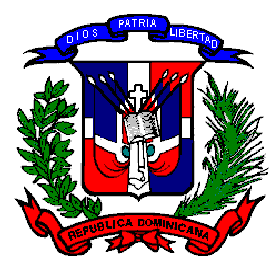 REPÚBLICA DOMINICANAINSTITUTO NACIONAL DE ADMINISTRACIÓN PÚBLICA(INAP)MEMORIA INSTITUCIONALAÑO 2018I. Resumen EjecutivoNuestra meta en el año 2018, fue fijada para capacitar 26,500 servidores públicos, como resultado final se logró un 104%, al capacitar a 27,635, de los cuales 1,588 corresponden a participantes en las acciones formativas del Programa Servidor Público Digital, que apoya el programa República Digital, mediante la sensibilización y desarrollo de competencias digitales en los empleados de toda la administración pública.  Para alcanzar estos números se trabajó en ampliar la oferta formativa y produjeron los dos (2) primeros cursos masivos abiertos y en línea.Se participó junto al Ministerio de Administración Pública (MAP) en la construcción e incorporación del modelo de gestión por competencias para la Administración Pública, a través de la formación del equipo profesional que participó en su elaboración, y en la realización de diferentes estrategias de capacitación para su socialización e implementación, tales como guías de autodesarrollo,  programas propios en temas de competencias, entre otros.Así mismo, se realizó la premiación a los ensayistas ganadores del segundo y tercer lugar de la segunda versión del Concurso Nacional de Investigación en Administración Pública del INAP; y el lanzamiento de la tercera versión del “CONIAP”, que se realizará el próximo año 2019.Se administró el sub-indicador de capacitación en el SISMAP Municipal y en el de Gobierno Central, teniendo a la fecha que un 77% de las instituciones han presentado su plan de capacitación.Con el fin de contribuir al logro de los objetivos organizacionales, en el 2018 ingresaron a la institución 17 nuevos colaboradores, para un total de 104 servidores públicos a nivel nacional. Con respecto a los facilitadores, se incorporaron 13 profesionales, para un total de 101 facilitadores en ejercicio a nivel nacional.En lo que respecta al 2019, tenemos proyectado en materia de formación capacitar a 30,000 servidores públicos al finalizar el año; enfatizando el compromiso con los temas de Inducción a la Administración Pública y los trabajos referentes a la sensibilización y desarrollo de competencias digitales en el marco del programa Servidor Público Digital.Dra. Celenia Vidal PeraltaDirectora GeneralII. Información Institucional (Misión, Visión, Funcionarios, Base Legal, etc.)Sobre la Institución El Instituto Nacional de Administración Pública (INAP) es una institución pública, dependiente del Ministerio de Administración Pública (MAP), que tiene a su cargo la ejecución, coordinación, seguimiento y evaluación de los procesos de inducción, formación y capacitación del personal de los órganos y entidades sujetos a la Ley 41-08 de Función Pública, de conformidad con las políticas, planes, estrategias y programas aprobados por el Ministerio de Administración Pública (MAP). Asimismo, realiza los estudios e investigaciones para la mejora del funcionamiento de la administración pública que le sean encomendados.Misión y VisiónMisión: “Diseñar, coordinar y evaluar la ejecución de la formación e investigaciones, que contribuyan con el fortalecimiento institucional y el desarrollo de competencias en los servidores públicos”.Visión:“Transformar al servidor público dominicano, a través de una formación integral, para el desempeño idóneo de sus funciones al servicio de la ciudadanía”. Objetivos:De su parte, el Artículo 11 de la ley citada precedentemente, describe las funciones y facultades que el INAP tiene para el desarrollo de la capacitación en la Administración Pública:Coadyuvar en la identificación de necesidades de formación y capacitación del personal de los órganos y entidades de la administración pública.Diseñar y proponer al Ministerio de Administración Pública políticas, planes y estrategias de formación y capacitación.Ejecutar, coordinar, monitorear y evaluar las actividades de formación y capacitación, aprobados por el Ministerio de Administración Pública.Acreditar los contenidos de los cursos de formación y capacitación a ser realizados por los órganos y entidades de la administración pública de manera directa, o a través de entidades académicas públicas o privadas. Asimismo, asiste a los órganos y entidades de la administración pública para la mejor ejecución de sus programas de capacitación, de conformidad con las orientaciones aprobadas por el Ministerio de Administración Pública.Formular los criterios generales para el diseño de las actividades de formación y Capacitación indispensable para la inducción en el ingreso de los servidores públicos, y para la promoción de los funcionarios de carrera.Suscribir convenios de cooperación técnica con organismos nacionales, extranjeros o internacionales, públicos o privados, y en especial establecer programas de cooperación horizontal con organismos gubernamentales de formación y capacitación de otros países.Celebrar convenios con el Ministerio de Educación a los fines del mejor cumplimiento de sus respectivas misiones.Todas aquellas funciones que le sean conferidas en los reglamentos complementarios la Ley de Función Pública.Marco LegalLa Ley Núm. 55 del año 1965 crea la Oficina Nacional de Administración y Personal (ONAP), como parte del Secretariado Técnico de la Presidencia, actualmente Ministerio de Economía, Planificación y Desarrollo, y consigna que una de las funciones de la ONAP es establecer y desarrollar un sistema moderno de administración de personal que emplee y retenga servidores idóneos, con el fin de mejorar la calidad de los servicios públicos. Para contribuir a ese propósito, la ONAP estructuró, prácticamente desde su creación, un Departamento de Adiestramiento, desde el cual estuvo impartiendo programas de capacitación, adiestramiento y actualización de los servidores públicos.El INAP fue creado mediante el Reglamento Núm. 81-94 del 24 de marzo de 1994, para la Aplicación de la Ley Núm. 14-91 de Servicio Civil y Carrera Administrativa. El 16 de enero de 2008 fue promulgada la Ley 41-08 de Función Pública, que deroga la Ley 14-91 y el Reglamento 81-94; la cual en el Capítulo II recoge la existencia del INAP Y se refiere a la facultad que esta ley le otorga, en lo referente a la ejecución, coordinación, seguimiento y evaluación de los procesos de inducción, formación y capacitación del personal de los órganos y entidades sujetos a dicha ley, de conformidad con las políticas, planes, estrategias y programas que apruebe el Ministerio de Administración Pública.El Instituto Nacional de Administración Pública, es un órgano desconcentrado del Ministerio de la Administración Pública, en la Ley de Gastos Públicos de cada año se consignan los recursos provenientes del Presupuesto Nacional necesarios para el cumplimiento de sus funciones. El INAP tiene como órgano de asistencia a la Dirección General el Consejo Académico, integrado mediante Decreto 135-13, por los funcionarios y/o representantes de las siguientes instituciones: Ministro del Ministerio de Administración Pública (MAP), quien lo preside.Ministerio de Hacienda.Ministerio de Educación Superior, Ciencia y Tecnología (MESCyT).Ministerio de Economía, Planificación y Desarrollo (MEPyD).Instituto de Formación Técnico Profesional (INFOTEP).Un representante de la Universidad Autónoma de Santo Domingo (UASD), escogido por su Rector.El Director del INAP, quien funge como Secretario.De su parte, el Consejo Académico del Instituto Nacional de Administración Pública, tiene como principales funciones: Aprobar y modificar las normas y reglamentos que regulen la gestión del sistema nacional de capacitación de personal de la administración pública, introduciendo a este efecto las normativas que correspondan para cada una de las etapas y componentes que intervienen en el sistema de capacitación. Conocer y aprobar la política de formación, capacitación e investigación del Instituto de conformidad con las políticas generales de la administración pública. Conocer y aprobar los reglamentos internos y lineamientos en materia académica, incluyendo criterios para aprobar los programas de capacitación cursados por los servidores públicos, que sean necesarios para el funcionamiento del INAP. Conocer y opinar sobre los planes estratégicos, operativos y de desarrollo institucional, programas de capacitación, presupuesto anual, así como los ejes temáticos de las distintas áreas de conocimiento que deberán ser trabajados por el INAP. Apoyar la gestión e implementación de las medidas necesarias, para que las instituciones dispongan las apropiaciones o previsiones presupuestarias, que facilite crear el fondo especializado de financiamiento a la capacitación y entrenamiento previsto por el artículo 103 de la Ley 41-08.Aprobar otras fuentes alternativas a las previstas por la ley, para el financiamiento de la capacitación impartida por el INAP; estableciendo conjuntamente con el Ministerio de Administración Pública (MAP), las políticas y mecanismos que viabilicen la realización de las mismas. Aprobar el plan general de expansión del INAP, lo cual incluye la apertura de oficinas regionales, construcción de infraestructuras y otras acciones propias de este proceso, de acuerdo a los planes estratégicos y disponibilidades presupuestarias. Aprobar políticas para la realización sistemática de la detección de necesidades de capacitación y conocer sus resultados. Conocer y validar los criterios y procedimientos de selección y reclutamiento de los facilitadores del INAP y las escalas remuneración, previa proposición del Director General. Conocer y validar los criterios para la selección de candidatos para los diferentes planes y programas de capacitación impartidos por el INAP. Conocer y aprobar la propuesta a presentar al Ministerio de Administración Pública (MAP), sobre el sistema de escalas y/o puntajes de los programas de capacitación, para fines de promoción y ascenso en la carrera administrativa. Conocer y validar en coordinación con las autoridades del Ministerio de Administración Pública, los criterios, políticas y procedimientos para la certificación de competencias de empleados que laboran en la administración pública.Conocer y aprobar el régimen disciplinario de participantes y facilitadores que reciban o impartan docencia en el INAP. Conocer y deliberar en última instancia sobre aspectos académicos que se presenten de no conformidad por parte de participantes y facilitadores; y cualquier asunto no previsto en este reglamento o sobre la interpretación de los mismos. Coadyuvar la implementación de un sistema de información ágil, dinámico y flexible que sirva de apoyo a la gestión de la capacitación, la retroinformación de los empleados públicos acerca de las opciones disponibles en cuanto a su desarrollo profesional y conocer de las becas nacionales e internacionales que en materia de gestión pública sean concedidas a los servidores del Estado.Contribuir con la dirección del INAP en todos los aspectos que contribuyan a obtener los resultados académicos en materia de formación y capacitación, que son responsabilidad de la institución. EstructuraLas principales dependencias y departamentos del INAP son los siguientes: Dirección GeneralSubdirectoresDepartamento JurídicoDepartamento de Recursos HumanosDepartamento de Planificación y DesarrolloDivisión de Desarrollo Institucional y Calidad en la GestiónDivisión de Formulación, Monitoreo y Evaluación de Planes, Programas y ProyectosDepartamento de ComunicacionesDivisión de Tecnología de la InformaciónDepartamento Administrativo FinancieroDivisión AdministrativaSección de Compras y ContratacionesSección de Servicio GeneralesDivisión de ContabilidadDepartamento de Acreditación y CertificaciónDepartamento de InvestigaciónDepartamento de Formación VirtualCentro de Educación a Distancia Departamento Gestión de la FormaciónDivisión de Registro y Admisión.División de Gestión AcadémicaDivisión de Desarrollo Curricular y DocenteDivisión de ExtensionesOficinas RegionalesEquipo Gerencial Dra. Celenia Vidal, Directora GeneralLicda. Georgina Rodríguez, Subdirectora Lic. Ángel Moreno, Subdirector Lic. Rafael Toribio, SubdirectorLicda. Altagracia García, Encargada Departamento JurídicoLicda. Carmen Montás, Encargada Departamento de Recursos HumanosLicda. Jacqueline Ramos, Encargada Departamento de ComunicacionesLicda. Arlys Pérez, Encargada Departamento de Planificación y Desarrollo Lic. Catalina Feliz, Encargado Departamento Administrativo FinancieroLic. Cheddy James, Encargado División de Tecnología de la InformaciónLic. Andrés Marte, Encargado Departamento de InvestigaciónLic. Fabiola Peña, Encargada Departamento de Gestión de la Formación Lic. Paola Johnson, Encargada Departamento de Formación VirtualLicda. Esther Wong, Encargada Departamento de AcreditaciónJaime Camejo, Responsable Acceso a la InformaciónIII. Resultados de la Gestión del AñoMetas InstitucionalesGestión de la FormaciónEl Departamento de Gestión de la Formación ha capacitado un total de 27,635 desde sus distintas oficinas a nivel nacional; alcanzando un 104% de la meta presidencial de 26,500 participantes establecida para el presente año 2018; de los cuales 17,903 que constituye un 65% de estos participantes son de género femenino.Al mes de diciembre 2018 se registraron en el Sistema de Administración de Servidores Públicos (SASP), un total de 5,516 capacitaciones recibidas por servidores públicos, alcanzando un cumplimiento de 110% del resultado esperado para el INAP en el Programa de Apoyo a la Reforma para la Administración Pública (PARAPII) durante el año  2018.Dentro de los temas priorizados por su impacto en el desempeño de las funciones de los servidores públicos, se destacan: Inducción a la Administración PúblicaÉtica, deberes y derechos del servidor públicoAtención al ciudadanoGestión y Resolución de ConflictosGestión de Calidad en la Administración Pública, Aplicando CAFDiplomado Gestión del Capital HumanoAlfabetización digital, Excel Básico y AvanzadoSe han enfocado los servicios a los sectores priorizados por el Ministerio de Administración Pública: Salud, Seguridad Ciudadana y Ayuntamientos. El Instituto Nacional de Administración Pública, tiene un total de 101 facilitadores en ejercicio a nivel general, de los cuales 13 de ellos han empezado a impartir docencia en el 2018; generando con ello fuentes de trabajo alternativas a profesionales que dominan los temas impartidos en el INAP; con el conocimiento metodológico para garantizar el aprendizaje a los participantes y facilitar las experiencias necesarias para procesar e interpretar la información y ponerlas en práctica más adelante. A raíz de la implementación de la nueva política de evaluación y gestión docente, implementada a partir de febrero 2018, han sido reevaluados hasta el momento 22 facilitadores en ejercicio para migrar al nuevo esquema y aplicada en su totalidad a los que inician por primera vez.Asimismo han sido evaluados para participar en el curso de Formador de Formadores de Inducción a la Administración Publica, un total de 30 colaboradores pertenecientes a las siguientes instituciones públicas: Ministerio de Turismo, Ministerio de Deportes, Policía Nacional.  Como responsable de promover las buenas prácticas en materia de capacitación, se elaboraron los manuales instruccionales para la elaboración de Programas y Materiales de cursos On-line y el de programas presenciales, los cuales tienen como objetivo proporcionar las pautas y criterios para homogeneizar el marco pedagógico, y de estilo en lo que respecta a la elaboración de cursos de formación de carácter virtual y presencial. Junto al Ministerio de la Presidencia se realizaron las jornadas de sensibilización sobre Sistema de Monitoreo y Medición de la Gestión Pública (SMMGP), con el propósito de crear consciencia sobre la relevancia del seguimiento a estos indicadores y generar el compromiso de los responsables; en dichas jornadas participaron un total de 958 servidores públicos.  Se destaca la realización de los siguientes seminarios con la participación de invitados internacionales:Seminario Internacional “Desarrollo de Competencias y Creación de Talentos en el Sector Público”, con el objetivo de conocer las innovaciones en torno al modelo de gestión por competencias y sus aplicaciones en el sector público; destacando el alto impacto que produce en los resultados organizacionales, gestión de recursos humanos, la motivación y automotivación de las personas, con la participación de personalidades de renombre tales como: Martha Alles, Javier Burdman, Carles Ramió. Para dicha actividad contamos con la asistencia de 271 participantes. Este seminario fue realizado en Conmemoración del 19avo. Aniversario de la creación del INAP, mediante decreto 81-94; y celebración de los 10 años de aprobación de la Ley 41-08 de Función Pública, en que se le incluye como una dependencia del Ministerio de Administración Pública. Seminario “Gestionando el lado humano de la Transformación Digital”, realizado en coordinación con la Dirección de Gestión del Cambio del Ministerio de Administración Pública, con el objetivo de apoyar en la compresión y reflexión sobre el estilo de gestión y liderazgo organizacional, tomando en cuenta la participación de los colaboradores institucionales, para garantizar, una gestión exitosa del cambio; conociendo los elementos de la nueva era digital que han reconfigurado las formas tradicionales de gestionar en la administración pública, con una participación de 159 servidores públicos.Seminario Internacional “Innovando en la capacitación, herramientas claves para optimizar resultados”, con el fin de contribuir a generar una cultura que promueva el aprendizaje continuo, para un cambio en el comportamiento profesional de los servidores públicos; sobre la base de una capacitación cimentada en la innovación y que facilite la orientación al cumplimiento de los objetivos y resultados institucionales. Contó con la presencia de Dante Mendoza, Director General de la Escuela Nacional de Perú y contó con una participación de unos 143 participantes.De manera regular fueron impartidas Conferencias Magistrales a distintos sectores de la administración pública y encargados de recursos humanos, sobre temas de alto interés para el desempeño de sus funciones:Conferencia el día 25 enero, “Liderando un servicio extraordinario”, con el objetivo de dar a conocer los requisitos y el proceso necesario para liderar acciones de mejora en la calidad del servicio en las instituciones; realizamos la conferencia con la participación de 68 servidores públicos.Conferencia Magistral el día 14 de junio de “Gestión de la Formación Basada en Innovación Educativa”, con el objetivo de proveer técnicas y estrategias que permitan seleccionar adecuadamente el tipo de evento formativo, atendiendo al objetivo de aprendizaje; y, que garanticen a su vez, el uso de metodologías innovadoras para lograr un mayor impacto en el participante, a dicho evento asistieron unas 63 servidores públicos.Conferencia Magistral: “Gestión de Programas de Mentoring, como herramienta de desarrollo para directivos públicos”, con la finalidad de generar aprendizajes en torno a las experiencias y lecciones experimentadas en diversas organizaciones, en la aplicación de Programas de Mentoring, con el fin de emular buenas prácticas para el desarrollo de los servidores públicos. En dicha actividad asistieron unos 134 colaboradores del sector público, y sirvió de escenario para lanzar al mercado la Certificación de Gestión de Programas de Mentoring, en alianza público-privada junto a la empresa de formación empresarial INTRAS.Conversatorio “Buenas prácticas para el Éxito de una Estrategia de Cambio” en coordinación con la Dirección de Gestión del Cambio del MAP, con el propósito de que los participantes identificaran los beneficios de la planificación para la gestión de cambio, y la forma en que ésta le ayudará a impulsar programas y proyectos en sus puestos de trabajo de manera organizada, ayudando a que dicho programa, proyecto, renovación o innovación, se convierta en un éxito; así como también, dar a conocer los contenidos temáticos y competencias a desarrollar, a través del programa formativo del Diplomado de gestión estratégica del cambio. En esta actividad participaron un total de 60 servidoresConversatorio “República Dominicana frente a la 4ta Revolución Industrial”, con el objetivo de explicar los aspectos generales de la 4ta Revolución Industrial, su incidencia ante las oportunidades para la República Dominicana, y los retos a enfrentar de cara a la nueva era digital. Ocasión en que se realizó la entrega de certificados a los primeros egresados de las Certificación MOS. En dicha actividad asistieron 23 servidores públicos.Conferencia “Impacto de la Cuarta Revolución Industrial en el marco de República Digital y su incidencia en la mejora de los procesos Formativo y la Educación”, actividad que realizamos junto a la Escuela Nacional del Ministerio Público, con el objetivo de Exponer el impacto de República Digital, su importancia de cara a la Cuarta Revolución Industrial y los beneficios que representa para la mejora de los procesos formativos y la educación en general; al tiempo de  entregar 1,030 certificados de participación a servidores públicos de la Escuela Nacional del Ministerio Público, que finalizaron satisfactoriamente distintos eventos, en dicha conferencia participaron 70 servidores.Actividades destacadas del 2018Alineados con la meta presidencial de “Adquirir, Mantener y desarrollar las competencias en los servidores públicos”, se trabajó junto al Ministerio de Administración Publica, para desarrollar los conocimientos y capacidades que permitieran la construcción y puesta en marcha del modelo y diccionario de competencias para la administración pública dominicana. Para esto se coordinaron diferentes acciones formativas y de asesoría dirigidas a los profesionales que redactaron el modelo, así como otras para su socialización e implementación. Hasta el momento se cuenta con un equipo de 20 facilitadores, capacitados para impartir los talleres sobre el modelo de competencias o trabajar el desarrollo de competencias cardinales.  En la primera fase de formación y socialización sobre el modelo se han trabajado en tres instituciones: Ministerio de Cultura, Consejo Nacional de Zonas Francas y Exportaciones, para un total de 32 servidores de las áreas de recursos humanos que han sido capacitados. Como apoyo al proyecto de Dominicana Limpia, se han realizado Jornadas de Sensibilización Sobre el Manejo de Residuos Sólidos, cuyo objetivo de aprendizaje es el de generar consciencia sobre la necesidad de cuidar nuestro entorno, como servidores públicos y ciudadanos. En dichas jornadas se capacitaron 400 servidores públicos.  Realización del primer taller Sello CLAD en la región, en modalidad presencial, en conjunto con el Centro Latinoamericano de Administración para el Desarrollo (CLAD), “Desarrollo de Competencias Estratégicas de los Directivos Públicos con el Sello CLAD” con una participación de 25 personas, nivel ocupacional V, con el objetivo de implementar módulos de trabajo integral para el fortalecimiento de las competencias estratégicas de los directivos públicos que potencien a los equipos de trabajo que integran el sector público dominicano y genere una mayor eficacia de servicio.Formación VirtualAcorde con las líneas establecidas en el plan de gobierno en el contexto de República Digital, el INAP ha trabajado en la actualización de su plataforma virtual para la formación de los servidores públicos. El 19 de junio, en el marco del tercer lanzamiento de República Digital, fue lanzado y puesto en marcha el Programa formativo y de transformación “Servidor Público Digital”, como parte de la estrategia del programa República Digital; con el propósito de desarrollar las competencias digitales de los servidores públicos. En este contexto, se ha realizado un Formador de Formadores, con el propósito de poder cumplir con el objetivo de sensibilizar a unos 10,000 servidores a nivel nacional; en el cual, se formaron 21 servidores públicos, capacitados para llevar a cabo la socialización y dar a conocer el programa de República Digital. Para el último trimestre del año, se han alcanzado un total de 749 personas sensibilizadas sobre el programa República Digital; 138 servidores han participado en programas de alfabetización digital, 582 en cursos de desarrollo de competencias digitales básicas y avanzadas; y, un total de 119 certificaciones de Microsoft Office Specialist. Asimismo, como parte de las iniciativas del programa, se certificaron un total de 406 servidores en cursos desarrollados a través de la plataforma INAPVirtual, y un total de 291 servidores, impactados a través de la ejecución de videoconferencias. Se encuentra en proceso de ejecución del Programa Ejecutivo sobre Transformación Digital para la Administración Pública, impartido por la Escuela de Organización Industrial de España (EOI), en el que participan 24 funcionarios del nivel ocupacional V.Se produjeron los dos (2) primeros Cursos Masivos On Line y Abiertos (MOOC, por sus siglas en inglés) para los temas de “Conociendo República Digital” e “Inducción a la Administración Pública, nivel II”. A la fecha 30 personas han completado el MOOC “Conociendo República Digital”.Con miras a emular buenas prácticas de instituciones internacionales, destacadas por su posicionamiento en materia de educación virtual y certificación, han sido realizados intercambios de experiencias en organizaciones de: España y Portugal.Los cursos y videoconferencias realizadas durante 2018 se pueden visualizar en la sección de anexos.Departamento de InvestigaciónSe entregó la 2da versión del Concurso Nacional de Investigación de la Administración Pública (CONIAP), esta iniciativa tiene como propósito el desarrollo de una cultura de la investigación, presentando la experiencia, las buenas prácticas y los desafíos que poseen temas fundamentales de la administración pública y que son determinantes para garantizar la calidad, la inclusión y la generación de valor público tan necesaria para la construcción de institucionalidad democrática y una mejor percepción ciudadana de los servicios públicos.  	El INAP con el concurso busca promover y motivar a la ciudadanía a la investigación científica, teniendo como público meta los profesionales, los investigadores, los estudiantes de término y funcionarios del Estado. En el mes de octubre se premiaron los trabajos ganadores de la 2da. Versión del concurso. En dicha actividad el Lic. Eddy Skinner Ozuna fue el ganador del 2do. lugar con el ensayo titulado “Políticas Públicas: sistemas de monitoreo en los servicios públicos. Los reportes comunitarios como sistema de monitoreo y veeduría social de los servicios públicos de Progresando con Solidaridad (Prosoli)”. Este ensayo sobre el tema de monitoreo en los servicios públicos como parte de las políticas públicas, sin lugar a dudas nos ofrece una ventana para ver con más claridad y precisión las oportunidades que la República Dominicana tiene para robustecer la manera en que entrega sus servicios a los ciudadanos.El autor nos presenta la idoneidad de la utilización de instrumentos que incentiven la participación ciudadana, en el monitoreo y veeduría de los servicios públicos, tomándolos como base para crear confianza y reforzamiento de la legitimidad en las políticas de protección social de nuestro país.El ganador del 3er. Lugar fue el Lic. Nilo Vinicio de la Rosa Jourdain con el ensayo titulado “Administración Pública: Innovación en el Desarrollo Institucional para un Alto Desempeño. -El Derecho Fundamental para la Buena Administración Pública: su construcción hacia el año 2030. Este producto de la investigación sobre el tema de innovación en el derecho fundamental para un alto desempeño en la cosa pública nos ofrece la oportunidad de tener a mano una visión innovadora, y de aplicabilidad constitucional, para el fortalecimiento institucional del derecho, desde los servidores público hacia la ciudadanía.El ensayista nos presenta la necesidad de fortalecer o elevar el alcance jerárquico de la Estrategia Nacional de Desarrollo, en el marco del cumplimiento de la Visión País 2030, tomando como punto de partida la debilidad, y por ende los grandes retos para la aplicabilidad de dicha Estrategia, amparada en la Ley 1-12.Ambos ganadores del 2do y 3er lugar recibieron la entrega de un certificado de reconocimiento, la publicación de la obra y un monto de RD$100,000 y RD$75,000 respectivamente. Por otra parte, en el año 2018 el Departamento de Investigación estuvo inmerso en una serie de proyectos que permitirán fortalecer la capacidad de generación y difusión del conocimiento del INAP. En ese sentido se elaboró una propuesta para el desarrollo de múltiples instrumentos para la detección de necesidades de capacitación, estas herramientas se irán afinando con el diseño de los procesos formativos, en términos de metodología, contenidos, los cuales estarán enfocados en el desarrollo de competencias basadas en las características y necesidades reales de los distintos puestos de la administración pública. Esta metodología permitirá poner en marcha el proceso de levantamiento de información para la detección de necesidades de capacitación del sector público, esta Guía Metodológica de DNC está siendo analizada por un equipo interno para su eventual aplicación en las instituciones. Departamento de AcreditaciónSISMAP Gobierno CentralDiseñamos el indicador 8.1 del plan de capacitación, dónde se realizó un taller para 187 instituciones de las cuales asistieron 150, para explicar la importancia del SISMAP Gobierno Central y el sub-indicador 8.1 de capacitación.Realizamos un seguimiento de manera individual a cada institución, orientándolo en el manejo de las evidencias y el correcto envío de informaciones para que las instrucciones cumplan con el indicador 8.1 del SISMAP.De las cuales 143 enviaron sus evidencias para recepción, validación y subida al SISMAP.A la fecha 10 de diciembre de las 187 instituciones tenemos:98 en Verde45 en Amarillo44 en RojoSISMAP MunicipalSe visitaron 127 ayuntamientos a fin de Capacitarlos para el Diagnóstico de Necesidades Capacitación, y diseño del plan de capacitación anual.Resultados de los 127 ayuntamientos:35 en Verde14 en Amarillo77 en Naranja1 en RojoResultados de los 36 Distritos Municipales: 01 en Verde01 en Amarillo30 en Naranja4 en RojoCertificacionesDepartamento de ComunicacionesDifusión en MediosEl Instituto Nacional de Administración Pública (INAP) logró posicionarse con más de 32 temas diferentes en los distintos medios de comunicación, logrando tres alianzas estratégicas, donde podemos destacar tres conferencias con AFP Popular “Vivir sin edad y ser feliz” y “Yo mi mejor regalo” con los destacados conferencistas internacionales Martha Beato y Diego Sosa con la participación de unos 369 servidores públicos, distribuidos 181 en Santo Domingo, 105 en Santiago de los Caballeros y 83 en San Pedro de Macorís.En un trabajo en conjunto con el MAP-INAP y en alianza con Unión Europea y los fondos del PARAP II, así como el CLAD, desarrollamos el “Seminario Gestionando el Lado Humano de la transformación digital, con la participación de: Zoraima Cuello, Luis Henry Molina, José Armando Tavárez, Raysa feliz, Jorge Luis Bisonó y Guadalupe Sosa. El Instituto Nacional de Administración Pública (INAP) recibió en el Despacho de la Directora General, Dra. Celenia Vidal, la visita de Ana Álvarez Castro, Directora de desarrollo de Negocios y Relaciones Institucionales de la EOI School, teniendo como resultado la participación de 24 servidores públicos participando en el “Programa Ejecutivo en Transformación Digital para la Administración Pública, en conjunto con la Escuela de Organización Industrial (EOI).Con la presencia de unos 271 servidores públicos, en la conmemoración del 19 aniversario del Instituto Nacional de Administración Pública (INAP) se desarrolló el Seminario “Desarrollo de Competencias y Creación de Talento en el Sector Público” con la presencia Martha Alles, Javier Burdman y Carles Ramió, con el auspicio de la Unión Europea y los fondos del PARAP II. Ante la iniciativa en conjunto entre la UASD y el INAP, firmamos un acuerdo de cooperación para el fortalecimiento de las carreras en Licenciaturas de Administración Pública y Licenciatura de Estadísticas, mención Informática, implementando el primer grupo piloto que contó con 28 servidores públicos de distintas entidades del Estado Dominicana, conceptualizado “Profesionalízate”.La imagen institucional alineado al libro de marca corporativo, desarrollo un posicionamiento a través del desarrollo de unos 25 eventos extraordinarios, así como unos 120 diseños proyectados a través de las plataformas digitales del INAP, y de manera física en POP; programas, videos, invitaciones y otros un significativo crecimiento de seguimiento de los ciudadanos en los temas proyectados. Redes socialesEl INAP tiene armonizada su línea gráfica en todas las plataformas sociales, en la actualidad nuestros seguidores en las distintas plataformas sociales son de:En apoyo a la misión institucional hemos elaborado los diseños y líneas gráficas para los distintos eventos coordinados durante el año, así como también los montajes realizados.Departamento de Planificación y DesarrolloPlan Operativo Anual 2018En el tercer año del Plan Estratégico Institucional, hemos elaborado y puesto en marcha los planes operativos anuales correspondientes a este periodo en el mes de febrero e implementamos seguimiento semestral de los objetivos operativos por departamento. En el mes de diciembre fueron revisados y aprobados los planes operativos del año 2019. Implementación del Sistema de Gestión de Calidad.	Con el objetivo de fortalecer los procesos de gestión de la capacitación para asegurar la satisfacción de nuestros clientes y partes interesadas, hemos iniciado la implantación del Sistema de Gestión de Calidad (SGC) Basado en la Norma ISO 9001:2015. 	En este proceso, se han establecido y aprobado documentos fundamentales como la Política de Calidad de la institución, la Revisión del Sistema de Calidad por la Dirección y el Manual de Inducción para el personal de nuevo ingreso, así como también 7 políticas, 5 procedimientos, 3 guías y 10 formularios.Medición del Buzón de Sugerencias	En el segundo año de implementación del buzón de sugerencias, se han elaborado 2 informes de seguimiento, de acuerdo a la cantidad de sugerencias recibidas. De igual manera, se han tramitado y dado respuesta a las sugerencias de nuestros usuarios. Como medidas de mejora para el próximo año, hemos contemplado reducir la cantidad de informes periódicos de bimensuales a trimestrales, debido a la cantidad de mínima de insumos recibidos, manteniendo siempre la revisión semanal del Buzón. En caso de comentarios o quejas urgentes, atender y tramitar inmediatamente.Implementación del plan de mejora CAF	En el 2016, el Comité de Calidad, en conjunto con otros actores de la institución, elaboró el Autodiagnóstico CAF (Common Assesment Framework o Marco Común de Evaluación), una herramienta que permite a las instituciones públicas de Iberoamérica levantar información relevante para la mejora continua de los servicios ofrecidos a la ciudadanía. 	De este autodiagnóstico se desprende el Plan de Mejora Octubre 2016- Octubre 2018. En este segundo año, se priorizaron 15 subindicadores a ser alcanzados para el fortalecimiento de la institución. Con un 73% de los subcriterios logrados (11), los 4 subcriterios restantes se encuentran en proceso de conclusión.	En los próximos 3 meses, realizaremos el autodiagnóstico correspondiente a los años 2019-2020.Carta Compromiso	Para garantizar y estandarizar los servicios ofrecidos a nuestros usuarios, hemos iniciado la elaboración de la Carta Compromiso, con el acompañamiento del Ministerio de Administración Pública; hemos elaborado el primer borrador para fines de aprobación de la Dirección General.Dicha Carta Compromiso será publicada en el primer cuatrimestre del año 2019.Cooperación internacional	En el transcurso del año 2018, hemos contado con el auspicio del Programa de Apoyo a la Reforma de la Administración Pública y Calidad de los Servicios Públicos (PARAP II), de la Unión Europea, en modalidad apoyo presupuestario y gestionado a través del Ministerio de Administración Pública, así como también Asistencia Técnica Internacional, gestionado por un equipo de expertos de la Unión Europea	En el marco de dicho proyecto, hemos desarrollado 16 proyectos y consultorías, con el propósito de mejorar los procesos formativos, así como también fortalecer el talento humano de la organización. De estos proyectos, podemos destacar: Financiación de la capacitación ofertada por el INAP a las instituciones priorizadas por dicho programa, así como también, a las instituciones priorizadas por el Ministerio de Administración Pública. Elaboración de los manuales para el diseño instruccional de actividades académicas: Elaborar cuatro manuales que respondan a la necesidad de disponer los medios para el diseño instruccional y la elaboración de materiales académicos, a ser utilizados en las actividades de capacitación impartidas a los servidores públicos dominicanos, que garanticen la transferencia de conocimiento y “saber hacer” al personal del INAP y las escuelas o institutos de formación de las entidades beneficiarias del PARAP, y/o sus docentes.Consultoría para la Elaboración de Cursos Online Masivos Abiertos (MOOC): Proveer a la estructura organizacional del INAP del marco técnico-pedagógico para la elaboración de cursos en línea masivos abiertos en su plataforma de teleformación.	En la sección de Anexos se desglosan los detalles de los proyectos financiados por esta cooperación. Departamento JurídicoEl Departamento Jurídico en el período enero - noviembre para la consecución de las metas propuestas en el POA y en el acuerdo de desempeño del año 2018, se realizaron diferentes actividades dentro de los cuales se destacan:Realización de registros de contratos de empleados, bienes y servicios, de acuerdo a las necesidades institucionales.Coordinación de la Secretaría Técnica del Consejo Académico del INAP.Representación en la Comisión Ad-Hoc para el conocimiento de solicitud de licencias para estudios (becas).Actualización registro disposiciones legales a los departamentos involucrados.Acompañamiento, elaboración y revisión de cinco (5) acuerdos y convenios, de los cuales se han firmado cuatro (4) con las siguientes instituciones: Dentro de los logros a destacar, citamos los siguientes:Revisión y opinión a la propuesta de reglamento del Sistema Nacional de Capacitación, y la coordinación de las comisiones y subcomisiones para la revisión.Inicio de actividades de divulgación de las nuevas normas legales establecidas.Revisión y modificación del Código de Ética institucional.Oficina de Libre Acceso a la InformaciónSe entregaron 3 solicitudes realizadas por el portal único de Solicitud de Acceso a la Información Pública (SAIP). Se completaron los ajustes necesarios, lo que permitió obtener la Certificación NORTIC A-3 de DATOS ABIERTOS.El Representante de Acceso a la Información del INAP, participó en los eventos convocados por la Dirección General de Ética e Integridad Gubernamental (DIGEIG), como cumplimiento a las políticas de cooperación con el organismo rector de la ética y la transparencia en la Administración Pública. De igual manera, participó en la jornada de Gobierno Abierto y Transparencia en América Latina y el Caribe, en Montevideo-Uruguay colocando los planes de capacitación dentro del decálogo de mejoras para este 2019 en materia de Gobierno Abierto y Transparencia.Recursos HumanosCAPACITACIONES INTERNAS El Departamento de Recursos Humanos cuenta con diversos programas de formación para los empleados de la institución, en el que se incluyen cursos nacionales e internacionales, diplomados, talleres de desarrollo humano y cultura.En el transcurso del año se han impartido treinta y ocho (38) capacitaciones dirigidas a colaboradores de todas las áreas de la institución para un total de 46 empleados capacitados.EMPLEOS GENERADOSCon el fin de contribuir al logro de los objetivos organizacionales, en el 2018 ingresaron a la institución 17 nuevos colaboradores, para un total de 104 servidores públicos. A continuación los puestos ocupados por los nuevos colaboradores:DESARROLLO ORGANIZACIONALDesde el área de Recursos Humanos se gestionan diferentes Charlas y Talleres, que se imparten con el objetivo de brindar a los empleados nuevos conocimientos sobre temas de interés para el sector público, relaciones laborales, salud y familia. Entre los temas de interés tratados en el año 2018 están:Participación de la Institución en Foros Internacionales y Locales En la institución no solo recibieron capacitaciones internas, también hubieron participaciones en foros internacionales que les sirvieron de aporte a su crecimiento personal y profesional. Así como también la realización de un benchmarking sobre gobierno abierto en América Latina y el Caribe, impartido por uno de nuestros colaboradores en el país de Uruguay.b) Indicadores de Gestión1. Perspectiva EstratégicaNuestro plan estratégico 2016-2020, fundamentado en los siguientes objetivos:Priorizar el rol rector del INAP y fomentar el fortalecimiento institucional. Formación de servidores públicos con enfoque a la gestión del conocimiento y al desarrollo de competencias. Mejorar la calidad del servicio público. Satisfacer las demandas de los ciudadanos. Resumen Plan EstratégicoEste plan cuenta con 6 ejes estratégicos, en miras al fortalecimiento del rol del INAP: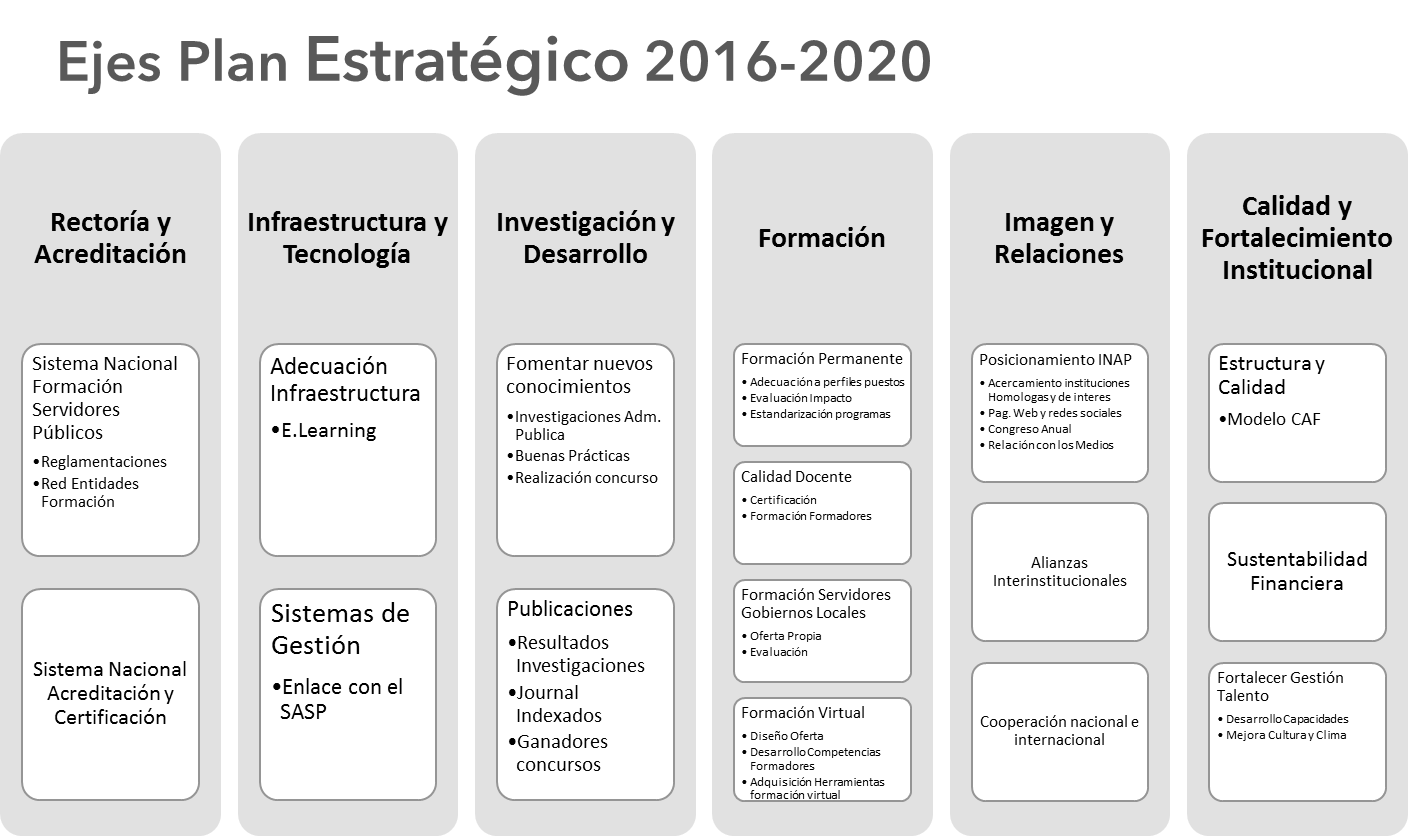 i. Metas PresidencialesPara el cuatrienio 2016-2020 el INAP tiene la meta “Capacitación y profesionalización de los Servidores Públicos según la Ley 41-08 de Función Pública”; dicha meta está acompañada de 12 metas intermedias las cuales se encuentran en proceso de gestión y un indicador que mide la cantidad de capacitados semestralmente basado en la meta anual de capacitación.La meta de capacitación establecida fue de 26,500 servidores públicos formados en los programas del INAP; al concluir este año, hemos logrado cumplir la meta en un 104%, habiendo alcanzado 27,635 capacitados.Estado General de la meta: Para dar un sentido de unidad y esfuerzo conjunto el INAP ha incluido dentro de las metas presidenciales, los talleres, cursos y charlas de sensibilización realizadas por el MAP, las cuales a noviembre 2018 suman 14,228 servidores públicos capacitados y sensibilizados. Si sumamos ambas cifras tenemos que entre el INAP y el MAP se han capacitado y sensibilizado 41,225 servidores públicos durante el año 2018.Partiendo del año 2017 como año base y este año 2018, las capacitaciones y sensibilizaciones conjuntas del INAP y del MAP alcanzan la cifra de 72,998 servidores públicos de la meta global del cuatrienio, lo cual equivale a un 59% de cumplimiento de la misma. Instituciones beneficiadas: En el transcurso de este año se han beneficiado más de 60 instituciones de los cursos que ofrece el INAP. La relación interinstitucional para el logro de la meta incluye:Instituto Nacional de Administración Pública (INAP).Ministerio de Administración Pública (MAP).Más de 60 instituciones beneficiarias de los cursos coordinados por el INAP y los encargados de capacitación de cada una de las instituciones involucradas en el proceso de formación.Lecciones aprendidas en la ejecución de la Meta:El presupuesto para lograr la meta trazada es fundamental, no sólo para el pago de facilitadores, sino para complementar los valores agregados a la formación, como son elaboración de programas, materiales y logística que afectan directamente la calidad y la cantidad de formaciones desarrolladas por el INAP.ii. Sistema de Monitoreo de la Administración Pública (SISMAP)El SISMAP está orientado a monitorear la gestión de los entes y órganos del Poder Ejecutivo, a través de nueve Indicadores Básicos de Organización y Gestión (IBOG) y sus Sub-Indicadores Vinculados (SIV), relacionados principalmente a la Ley de Función Pública y otras normativas complementarias, en términos de Profesionalización del Empleo Público, Fortalecimiento Institucional y Calidad.El SISMAP tiene una vertiente dirigida a medir los niveles de desarrollo de la gestión de las entidades locales, en términos de eficiencia, eficacia, calidad y participación, en correspondencia con los marcos normativos y procedimentales que inciden en su fortalecimiento.2. Perspectiva Operativai. Índice de TransparenciaEn el informe realizado por la Dirección de Ética e Integridad Gubernamental se ha valorado al INAP con una puntuación de 11%. ii. Índice Uso TIC e Implementación Gobierno Electrónico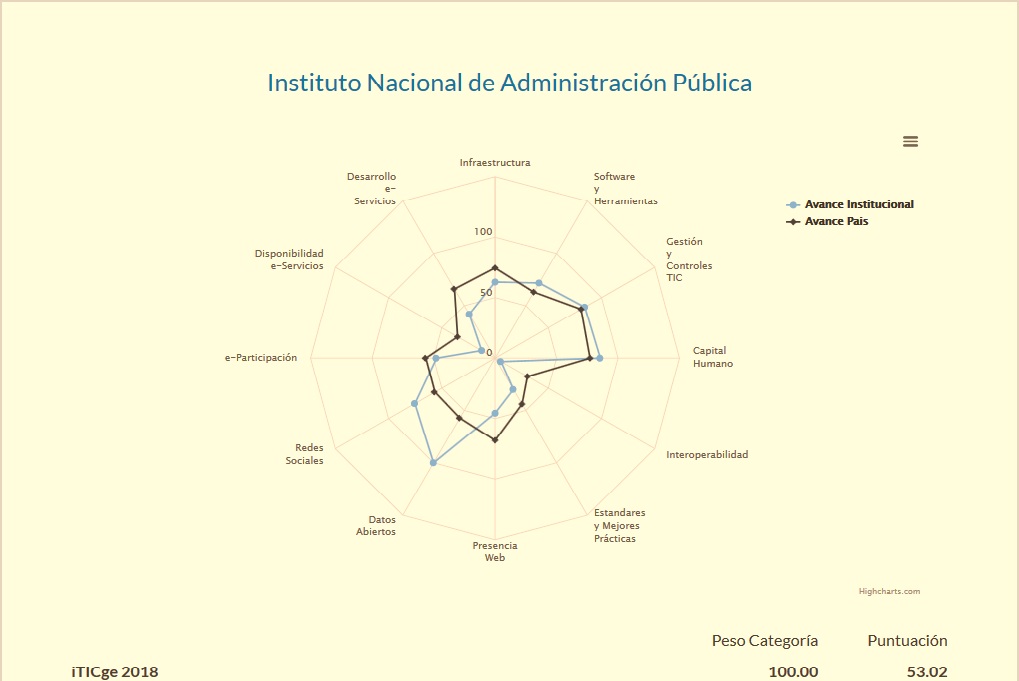 El Instituto Nacional de Administración Publica, presenta un índice de 53.02 en la evaluación de Gobierno abierto, siendo nuestra calificación en anterior de 38.08.Hemos logrado además las Certificaciones:Nortic A3	Norma sobre Publicación de Datos Abiertos del Gobierno DominicanoNortic E1 	Norma para la Gestión de las Redes Sociales en los Organismos GubernamentalesEste esfuerzo tiene un 75% de avance y entendemos que para inicio de enero estaremos contando con estaremos contando con esta nueva Certificación.En el 2018 se logró la renovación y adecuación de nuestro portal WEB, el cual se ha convertido en una herramienta más dinámica, amigable y de fácil uso para todos los visitantes.El portal de transparencia ha sido adecuado cumpliendo con las normas establecida por la OPTIC, de manera que para los fines de evaluación del mismo y junto a la Nortic A3 adquirida, hemos dado respuesta a las necesidades requeridas por la DIGEIC en el tema de Transparencia.Implementación de Nuevas TecnologíasAdecuación de 2 laboratorios A y B con 40 equipos nuevos, estos equipos cuentan con una conexión de red WIFI e Internet, cuentan además con las plataformas de Gmetrix y Consola 8 para realizar las Certificaciones MOS, certificaciones que son impartidas por nuestra institución como centro autorizado.Actualización del nuestra Escuela Virtual con nueva plantilla para el Front End de la plataforma INAP Virtual.iii. Normas de Control Interno (NCI)Las Normas Básicas de Control Interno (NOBACI) definen el nivel mínimo de calidad o marco general requerido para el control interno del sector público y proveen las bases para que los Sistemas de Administración de Control y las Unidades de Auditoria puedan ser evaluados. En el año 2018, el INAP obtuvo una calificación de 64.7%, con un incremento de un 27.7% con respecto al año anterior.iv. Plan Anual de Compras y Contrataciones (PACC)La División de Compras y Contrataciones del INAP, trabaja bajo los lineamientos de la Dirección de Compras y Contrataciones Públicas y cumpliendo lo que establece la Ley 340-06 de Compra de Bienes y Servicios del Estado y su Reglamento de Aplicación No. 543-12. El Plan Anual de Compras fue cumplido en un 85%, debido al agotamiento de nuestra asignación presupuestaria. Así mismo, en el mes de julio de 2018 fue elaborado y cargado el PACC correspondiente al año 2019.v. Auditorías y Declaraciones JuradasUn total de 5 funcionarios del INAP han declarado efectivamente sus ingresos o beneficios de las actividades obtenidas, dando constancia de los bienes por su actividad económica, así como de su patrimonio al cierre del ejercicio fiscal.IV. Gestión Internaa) Desempeño FinancieroEl INAP ha tenido una recaudación de ingresos este año por concepto de capacitación por las aportaciones presupuestarias que han realizado instituciones del Estado, basándose en lo que establece el artículo 103 de la Ley 41-08, en el inciso 3, establece que las instituciones de la administración del Estado deberán destinar un fondo especializado para financiar la capacitación y entrenamientos en servicio de los servidores públicos, de acuerdo con la programación elaborada por el INAP. En la sección de anexos se evidencia el presupuesto físico y financiero del año 2018.b) Contrataciones y AdquisicionesLa Sección de Compras y Contrataciones tiene la misión de realizar las compras de bienes y servicios, tanto de la sede principal como de las 9 Regionales del INAP, siempre bajo los mandatos de la Ley 340-06 y los mecanismos de control establecidos por la Contraloría General de la República, para garantizar la transparencia, la equidad y la eficiencia de los recursos públicos. En el transcurso de este año, el INAP estuvo inmerso en la aplicación del Portal Transaccional, cumpliendo un mandato de la Dirección General de Compras y Contrataciones Públicas, en su papel de eficientizar y transparentar los procesos de compras que se ejecutan con recursos del Estado. Durante el año 2018, no se realizaron licitaciones públicas. V. Proyecciones al Próximo AñoEn lo que respecta al 2019, tenemos proyectado en materia de formación capacitar a 30,000 servidores públicos al finalizar el año; enfatizando el compromiso con los temas de Inducción a la Administración Pública y Ética e integridad; y los trabajos referentes a la sensibilización y desarrollo de competencias digitales en el marco del programa Servidor Público Digital.De igual manera, es de vital importancia poner en funcionamiento el Sistema Nacional de Capacitación de los Servidores Públicos del Estado Dominicano, con miras a estandarizar los criterios de capacitación y formación ofertados a los servidores públicos en todo el territorio nacional. El INAP está trabajando para lograr la Nortic A2, es la norma para la Creación y Administración de Portales Web del Gobierno Dominicano.Asimismo, es una prioridad el fortalecimiento de la gestión institucional orientada al logro de los resultados, con miras a obtener calificaciones excelentes en los indicadores de gestión del Estado Dominicano. Para estos fines, es de vital importancia implantar el Sistema de Gestión de Calidad, implementando mejoras en los procedimientos ya documentados. VI. AnexosActividades financiadas a través de los fondos de cooperaciónOferta Formativa 2018Eventos Formativos (Sede Central y Oficinas Regionales)CertificacionesSanto Domingo:Oficinas RegionalesCursos Virtuales y Videoconferencias realizadas durante el 2018:Informe Financiero de las operaciones realizadas durante el 2018Reporte Dinámico de Compras 2018Participantes Certificados 2018Participantes Certificados 2018ProvinciaTotal CapacitadosBarahona               2,230 Duarte               1,449 La Altagracia               1,021 La Vega               1,989 Peravia               1,778 San Juan de la Maguana               1,245 San Pedro de Macorís               1,259 Santiago               1,300 Santiago Rodríguez               2,268 Santo Domingo            13,096 Total capacitados 2018             27,635 No. ActividadFechaObjetivo/Público metaImpacto/Cantidad de Participantes1Eventos especiales: Certificación Internacional de Gestión de Cambio.12, 13, 14, 21, 22, 23 de marzo de 2018.Certificar como facilitadores de cambio y formar agentes de cambio del INAP sobre las mejores prácticas en Gestión del Cambio, de manera que adquieran:•Conocimientos•Métodos y herramientas para facilitar el cambio en su organización para los proyectos a ejecutarse en el MAP-INAP, desde mudanzas, cambios tecnológicos, cambios estructuras, procesos, a SW de Core Business, entre otros.26 funcionarios de altos mandos directivos, analistas y facilitadores.2Coordinación: programa Alto Potencial Directivo.12 de septiembre de 2018.Potencializar las competencias, habilidades y conocimientos críticos para desempeñarse con éxito en la labor gerencial.15 funcionarios de altos mandos directivos.3Certificación Internacional Gestión Programas de Mentoring.25, 26 de septiembre y 01 de octubre de 2018.Desarrollar las competencias que les permitan a los participantes alcanzar su condición de Gestor en Programas de Mentoring.22 funcionarios de altos mandos directivos, analistas y facilitadores.4ConsultoríaCoordinación Consultoría para el Desarrollo del Modelo de Competencias de la administración Pública 2017-2018Definir e implementar el modelo de competencia para la administración pública. Varios funcionarios de altos mandos directivos, analistas y facilitadores.5Otros: El INAP recibió la placa de autorización como Centro Certiport, que lo acredita para certificar en competencias digitales Microsoft Office Specialist e IC3.2018Servidores públicos del estado dominicano. Punto Certificador de competencias digitales para la administración pública. Medio20172018Instagram 7041472Twitter6,5958,749Facebook9011,429YouTube4040Acuerdos Firmados 2018Acuerdos Firmados 2018Acuerdos Firmados 2018Acuerdos Firmados 2018INAP- Cuerpo Especializado en Seguridad Aeroportuaria y de la Aviación01/03/2018Sumar esfuerzos y recursos para la realización de actividades académicas en áreas de interés recíproco, propio de los objetivos y funciones de cada institución firmante, con miras al logro de sus fines.01/03/2020INAP - CERTIPORT26/07/2018Certificar a servidores públicos en competencias digitalesINAP – CERTIPORT - ADENDA26/07/2018Ratificar el acuerdo firmado en fecha 26/07/2018 para continuar desarrollando la Certificación de Competencias Digitales a servidores públicos.INAP-BARNA31/08/2018Desarrollar un programa de colaboración con el objetivo de estrechar lazos y contribuir con el desarrollo del sector público dominicano e impulsar iniciativas en conjunto que favorezcan el liderazgo para la gestión pública.Tiempo indefinidoINAP- Asociación Dominicana de Cronistas Sociales15/11/2018Sumar esfuerzos y recursos para la realización de actividades académicas en áreas de interés recíproco, propio de los objetivos y funciones de cada institución firmante, con miras al logro de sus fines.15/11/2020PUESTOSEncargado del Departamento de Formación VirtualEncargado del Departamento Administrativo FinancieroAuxiliar de Recursos HumanosAuxiliar de Acreditación y CertificaciónAuxiliar Administrativo (02)Analista de Calidad (02)Analista de Recursos HumanosSecretaria (02)Web MasterConserje (02)Auxiliar Académico (02)Auxiliar de Coordinación VirtualTEMASCharla de la ley 41-08 de Función PúblicaTaller Régimen Ético y Disciplinario de los Servidores PúblicosConferencia 4ta Revolución Industrial en la Era de la Educación Charla Los Dilemas Éticos en la Administración PúblicaCharla Socialización y Política de Comunicación Institucional Charla prevención de enfermedades por transmisión de alimentos (ETA)Taller Inducción a Sistemas de Gestión de Calidad y Normas ISO 9001:2015Charla de Socialización Encuesta de Clima OrganizacionalTaller mesa de trabajo para revisión del requisito de planificación en SGC basado en ISO 9001:2015Taller Documentación de Sistema de Gestión de CalidadTaller de Desarrollo Guías Metodológicas y Manual Instruccional Charla de Ahorro de Energía Charla de ARS SENASAFOROS NACIONALES E INTERNACIONALES’V Encuentro Iberoamericano de Escuelas e Institutos de Formación y Capacitación de Funcionarios Públicos: Innovación en la formación. Instituciones que aprenden’’‘’Alineando las personas a la estrategia de la organización para el logro de los cometidos institucionales mediante la gestión por competencias’’’XXIII Congreso Internacional del CLAD sobre la Reforma del Estado y de la Administración Pública ’’Instituto Nacional de Administración Pública, en Madrid, Instituto Andaluz de Administración Pública (IAAP), en Sevilla, Escola Galega de Administración Pública, en Galicia y Direção-Geral da Qualificação dos Trabalhadores em Funções Públicas (INA), en Lisboa. Con el fin de obtener los conocimientos de buenas prácticas, relacionadas con los programas para la Certificación de Competencias y los Sistemas de Gestión de la Capacitación. ‘’Jornada de benchmarking sobre gobierno abierto en américa Latina y Caribe ’’IndicadoresPromedioTransparencia en las informaciones de Servicios y Funcionarios100%Diagnóstico de la Función de Recursos Humanos 100%Nivel de Administración del Sistema de Carrera 80%Planificación de Recursos Humanos 100%Estructura Organizativa 80%Manual de Cargos 100%Concursos Públicos 59%Nivel de Implementación del Sistema de Carrera 80% Absentismo 100% Sistema de Administración de Servidores Públicos (SASP)100% Escala Salarial 100% Gestión de Acuerdos de Desempeño100% Evaluación del Desempeño por Resultados y Competencias  100% Plan de Capacitación 100% Asociación de Servidores Públicos 70% Implicación de las Unidades de Recursos Humanos en la Gestión de las Relaciones Laborales 70% Pago de Beneficios Laborales 95% Implementación del Sistema de Seguridad y Salud en el Trabajo 98% Encuesta de Clima 85%TOTAL:86.28%NoActividadFinanciadorEstado ActualObjetivo1Elaboración de los manuales para el diseño instruccional de actividades académicasATI (Asistencia Técnica Internacional) PARAP IIFinalizadoElaborar cuatro manuales que respondan a la necesidad de disponer los medios para el diseño instruccional y la elaboración de materiales académicos, a ser utilizados en las actividades de capacitación impartidas a los servidores públicos dominicanos, que garanticen la transferencia de conocimiento y “saber hacer” al personal del INAP y las escuelas o institutos de formación de las entidades beneficiarias del PARAP, y/o sus docentes. 2Elaboración de Guías Metodológicas de Desarrollo de acuerdo al modelo de Gestión por CompetenciasAP (Apoyo Presupuestario) PARAP IIFinalizadoDifundir el modelo de selección y desarrollo creado para el Estado Dominicano, fundamentado en la Gestión por Competencias; como base para la selección y desarrollo del talento humano, en procura de obtener la mejora del desempeño y profesionalización de los servidores públicos y el fortalecimiento de la carrera administrativa.3Consultoría para la implementación del Sistema de Gestión de Calidad basado en la norma ISO 9001:2015 del INAPAP PARAP IIConcluidas las actividades pautadas para el 2018Implementación de un sistema de gestión de la calidad, bajo la Norma ISO 9001:2015.4Consultoría para la Elaboración de Cursos Online Masivos Abiertos (MOOC)AP PARAP IIFinalizadoProveer a la estructura organizacional del INAP del marco técnico-pedagógico para la elaboración de cursos en línea masivos abiertos en su plataforma de teleformación. 5Consultaría para el Desarrollo de la Primera fase del Sistema de Gestión de la CapacitaciónAP PARAP IIFinalizadoSistematizar el proceso de registro de los participantes, programación de eventos formativos y evaluación de los mismos, así como la administración de datos y estadísticas, a través de una plataforma que cumpla con los más altos estándares de seguridad y calidad, en la cual se pueda manejar de manera fácil y eficiente el flujo de información realizados en la institución.6Realización de un diagnóstico y propuestas de mejora de actividades formativas y servicios claves del INAP RDATI PARAP IIFinalizadoRealizar un diagnóstico sobre los programas formativos que lleva a cabo el INAP, así como los servicios que ofrece para la mejora de los conocimientos y competencias de los empleados públicos dominicanos.7Programación de Actividades Formativas (Pago de Capacitación)AP PARAP IIEn procesoFinanciación de los eventos formativos para el cumplimiento de la Meta Institucional.8Capacitación en Programa de Alto Potencial Directivo, en Barna, para 2 servidores públicos del INAPAP PARAP IIEn procesoPotencializar las habilidades y conocimientos críticos para desempeñarse con éxito en la labor gerencial de los servidores públicos. 9Certificación Internacional de Desarrollo Organizacional, con Change Americas, para 2 servidores públicos del INAPAP PARAP IIFinalizadoProporcionar una estrategia adaptable para planear e implementar el cambio de la cultura organizacional y reforzarlo a largo plazo. 10Impresión de 500 unidades de los ensayos ganadores del CONIAPAP PARAP IIEn procesoPoner a disposición de los servidores públicos los ensayos realizados en el Concurso de Investigación en la Administración Pública11Consultoría de Corta Duración para la Implementación de la Red de Entidades de Formación de la Administración PúblicaAP PARAP IIEn procesoCrear la Red Nacional de Entidades de Formación y Capacitación. INAP, es la institución que, formando parte del Ministerio de Administración Pública, es la responsable de la formación y capacitación del servidor público.12Consultoría Internacional para Asistencia Técnica sobre la Implicación de la Formación por Competencias para el Perfeccionamiento del Empleado Público.AP PARAP IIFinalizadoEl objetivo último de la misión es sensibilizar a los directivos y personal del sector público dominicano sobre la importancia de mejorar las competencias de los empleados públicos basándose en la formación por competencias. 13Participación en el CLAD de 2 funcionarios públicos del INAPAP PARAP II FinalizadoParticipar en el panel “Alineando las personas a la estrategia de la organización para el logro de los cometidos institucionales mediante la gestión por competencias”14Misión de Reconocimiento instituciones homólogas en España y PortugalPARAP IIFinalizado Conocer el quehacer institucional de los institutos homólogos en España y Portugal, para implementar mejoras en el proceso de formación de los servidores públicos dominicanos. 15Consultoría para el Desarrollo del Sistema de Gestión de la FormaciónPARAP IITramitadoDigitalizar los procesos de Gestión de la Formación, operando adecuadamente en todas las actividades relacionadas con la capacitación en el Instituto Nacional de Administración Pública; y su interface con el SASP.16Programa en Transformación Digital, con EOI de EspañaPARAP IIEn procesoIniciar la formación del personal que se convertiría en multiplicadores de la estrategia de transformación digital en la Administración Pública.Oferta 2018BioéticaDesafíos de la Gestión Humana en la Administración PúblicaExcel AvanzadoFormador de Formadores de Inducción a la Administración PúblicaGestión y Resolución de ConflictosInducción a la Administración PúblicaLey No. 176-07 que Rige los AyuntamientosPower Point Redacción y Presentación de Informes TécnicosActualización SecretarialAlfabetización DigitalAnálisis y Perspectivas de las Relaciones Económicas de la República Popular de China y la Republica DominicanaApertura a Cotización de los Fondos de Pensiones: del Sistema de Reparto al Sistema de Capitalización. Urgencia de modificación de la Ley 87-01 del Sistema de Seguridad Social.Atención al CiudadanoAtención al Ciudadano y Calidad en el ServicioBásico para Comisiones de Ética PúblicaCertificación de Microsoft Office Specialist (MOS)Certificación IC3Certificación Internacional de Coaching Certificación Internacional de Gestión de CambioCertificación Internacional Gestión de Programas de MentoringCharla de la Ley 41-08 de Función PúblicaCharla Sensibilización sobre las TIC para una Sociedad DigitalCompromiso  InstitucionalComunicación Efectiva Comunidades PracticasConociendo República DigitalCortesía TelefónicaDesarrollo de Competencias y Creación del Talento en el Sector PúblicoDesarrollo de Habilidades DirectivasDesarrollo de Programa de Inducción a la Administración PúblicaDiplomado Derecho AdministrativoDiplomado: Gestión del Capital Humano Diplomado: Gestión Estratégica del CambioDiplomado: Planificación EstratégicaEducación Virtual para la Policía NacionalEl Talento en las OrganizacionesEmpowermentÉtica, Deberes y Derechos del Servidor PúblicoExcel BásicoFacilitadores de la Formación ProfesionalFormación del Modelo de CompetenciaFormador de Formadores VirtualFormulación y Evaluación de ProyectosFortalecimiento del Sistema de Control Interno y Gestión de RiesgoGestión de Calidad en la Administración Pública, Aplicando CAFGestión de Recursos HumanosGestión del Capital HumanoGestión del Conocimiento y del CambioGestionando el lado humano de la Transformación DigitalHabilidades de Liderazgo para Directivos PúblicosIdentificación, Análisis, Diseño y Documentación de ProcesosInducción a la Administración PúblicaInteligencia EmocionalIntroducción a la Administración PúblicaIntroducción a la Transparencia GubernamentalIntroducción al Derecho Previsional: ¿Un Nuevo Derecho Dominicano?Introducción de la Norma ISO 9001:2015Jornada de Sensibilización Sobre el  Manejo de Residuos SólidosLanzamiento Diplomado de Gestión Estratégico del CambioLas 5 Sillas Ley No. 200-04 de Libre Acceso a la Información Pública.LiderazgoLos Dilemas Éticos en la Administración PúblicaManejo de las  Relaciones InterpersonalesManejo de Residuos SolidosManejo Efectivo del TiempoMetodología Científica para la Gestión PúblicaOfimática AvanzadaOfimática BásicaOratoriaOrtografía y RedacciónPlanificación Estratégica en la Gestión Pública.Proyecto Especial de ExcelRelaciones HumanasTaller:  Auditoría InternaTaller: Desarrollo de Competencias y Presentación de las GuíasTaller: Guías Metodológicas y Manual InstruccionalTaller: Sello CLADTécnicas de ArchivoTrabajo en EquipoTutor VirtualWebinar: La investigación aplicada para el proceso de tomas de decisiones en el sector públicoWebinar: diseño de infografías CertificacionesCantidadTotal de CapacitadosFemeninosMasculinosMicrosoft Office Specialist (MOS)226917Internacional de Coaching123185Internacional de Gestión del Cambio126206Total4754728Eventos Formativos Santo DomingoCantidad EventosCapacitadosMasculinoFemeninoActualización Secretarial120119Alfabetización Digital181025646Análisis y Perspectivas de las Relaciones Económicas de la República Popular de China y la República Dominicana1431Apertura a Cotización de los Fondos de Pensiones: del Sistema de Reparto al Sistema de Capitalización. Urgencia de modificación de la Ley 87-01 del Sistema de Seguridad Social.116610Charla: Atención al Ciudadano1936Atención al Ciudadano y Calidad en el Servicio40545189356Básico para Comisiones de Ética Pública620096104Certificación de Microsoft Office Specialist (MOS)826179Certificación IC3125169Certificación Internacional de Coaching 123518Certificación Internacional de Gestión de Cambio226620Charla de la Ley 41-08 de Función Pública1522032Charla Sensibilización sobre las TIC para una Sociedad Digital27607297310Compromiso  Institucional122913Comunicación Efectiva 1923177154Comunidades Practicas119127Concurso Nacional de Investigación de la Administración Pública1561838Conferencia Agilidad Organizacional127690186Conferencia: “Impacto de la Cuarta Revolución Industrial en el marco de República Digital y su incidencia en la mejora de los procesos Formativo y la Educación”1702644Conferencia: 4ta Revolución Industrial en la era de la Educación123149Conferencia: Gestión de la Formación Basada en la Innovación Educativa1632736Conferencia: Gestión de Programas de Mentoring, como herramienta de desarrollo para directivos públicos11344193Conferencia: Liderando un Servicio Extraordinario 1682048Cortesía Telefónica151171998Desafíos de la Gestión Humana en la Administración Pública2883256Desarrollo de Competencias y Creación del Talento en el Sector Público127170201Desarrollo de Habilidades Directivas5851966Diplomado: Gestión del Capital Humano 3401327Diplomado: Planificación Estratégica2502228El Talento en las Organizaciones126719Empowerment114410Ética, Deberes y Derechos del Servidor Público1921779138Excel Avanzado2321387126Excel Básico2123688148Formación del Modelo de Competencia2132527Formulación y Evaluación de Proyectos1251114Gestión de Calidad en la Administración Pública, Aplicando CAF22282126156Gestión de Recursos Humanos349742Gestión del Capital Humano117134Gestión del Conocimiento y del Cambio5371522Gestión y Resolución de Conflictos2027985194Gestionando el lado humano de la Transformación Digital11596099Habilidades de Liderazgo para Directivos Públicos3862Identificación, Análisis, Diseño y Documentación de Procesos1517261111Inducción a la Administración Pública411508222542828Innovar en la Administración Pública. Nuevas Formas de Aprendizaje a Través de las Tics1782058Inteligencia Emocional11901575Introducción a la Transparencia Gubernamental2561145Introducción al Derecho Previsional: ¿Un Nuevo Derecho Dominicano?1331023Introducción de la Norma ISO 9001:20151381424Jornada de Sensibilización Sobre el  Manejo de Residuos Sólidos16400134266Lanzamiento Diplomado de Gestión Estratégico del Cambio1601743Las 5 Sillas 619875123Ley No. 176-07 que Rige los Ayuntamientos2000Ley No. 200-04 de Libre Acceso a la Información Pública.8541737Liderazgo2022490134Llevando la Formación al Siguiente Nivel1251312Manejo de las  Relaciones Interpersonales1115738119Manejo de Residuos Solidos3291514Manejo Efectivo del Tiempo8852164Normas Básicas de Control Interno-NOBACI101045Ofimática Avanzada51275Ofimática Básica19843351Oportunidad de Objetivos de Desarrollo Sostenibles (ODS)1271116Ortografía y Redacción27294101193Planificación Estratégica en la Gestión Pública.91206258Redacción y Presentación de Informes Técnicos1929765232Relaciones Humanas115114Seminario Internacional: Innovando en la capacitación, herramientas claves para optimizar resultados11434994Taller: Desarrollo de Competencias y Presentación de las Guías121318Taller: Guías Metodológicas y Manual Instruccional124717Técnicas de Archivo1923976163Trabajo en Equipo1315655101Tutor Virtual321615Webinar: La investigación aplicada para el proceso de tomas de decisiones en el sector público119217TOTALES9541312551048020Eventos Formativos Oficinas RegionalesCantidad EventosCapacitadosMasculinoFemeninoAtención al Ciudadano y Calidad en el Servicio621304452852Atención al Usuario y Calidad en el Servicio641171313852Charla de la Ley 41-08 de Función Pública3624418Comunicación Efectiva 45867321546Cortesía Telefónica1931678238Ética, Deberes y Derechos del Servidor Público7115394421097Excel Básico120515Formulación y Evaluación de Proyectos117143Fundamentos de Recursos Humanos 244836Gestión Ambiental Municipal1241014Gestión de Calidad en la Administración Pública, Aplicando CAF46922340582Gestión de Recursos Humanos2512130Gestión y Resolución de Conflictos37699223476Humanización en el Servicio41011586Inducción a la Administración Pública8214893471142Inteligencia Emocional23680250430Introducción a la Administración Pública43921320601Ley No. 176-07 que Rige los Ayuntamientos2251114Ley No. 200-04 de Libre Acceso a la Información Pública.21484221263Liderazgo20359108251Manejo de las  Relaciones Interpersonales36757254503Manejo Efectivo del Tiempo20280774204Ortografía3341915Ortografía y Redacción1530298204Presupuesto Participativo1251015Redacción y Presentación de Informes Técnicos1017170101Técnicas de Archivo5791069Técnicas de Supervisión3582038Trabajo en Equipo7816895241165Total7201451046279883Cursos Virtuales y Videoconferencias 2018Cursos Virtuales y Videoconferencias 2018Cursos Virtuales y Videoconferencias 2018Cursos Virtuales y Videoconferencias 2018Cursos Virtuales y Videoconferencias 2018Cursos Virtuales y Videoconferencias 2018Cursos Virtuales y Videoconferencias 2018No. ActividadFechaObjetivoPúblico metaCantidad ParticipantesImpacto/ Participantes Aprobados1Curso: Ética, Deberes y derechos del servidor Público VirtualEneroDemostrar dominio sobre las normativas esenciales, los valores, deberes y derechos que rigen las actuaciones en el sector público.A todos los Servidores Públicos.2222Curso: Ética, Deberes y derechos del servidor Público VirtualFebreroDemostrar dominio sobre las normativas esenciales, los valores, deberes y derechos que rigen las actuaciones en el sector público.A todos los Servidores Públicos.2342Curso: Ética, Deberes y derechos del servidor Público VirtualFebreroDemostrar dominio sobre las normativas esenciales, los valores, deberes y derechos que rigen las actuaciones en el sector público.A todos los Servidores Públicos.2343Curso: Ética, Deberes y derechos del servidor Público VirtualJunioDemostrar dominio sobre las normativas esenciales, los valores, deberes y derechos que rigen las actuaciones en el sector público.Servidores Públicos de la Escuela Ministerio público3933Curso: Ética, Deberes y derechos del servidor Público VirtualJunioDemostrar dominio sobre las normativas esenciales, los valores, deberes y derechos que rigen las actuaciones en el sector público.Servidores Públicos de la Escuela Ministerio público3934Curso: Ética, Deberes y derechos del servidor Público VirtualJunioDemostrar dominio sobre las normativas esenciales, los valores, deberes y derechos que rigen las actuaciones en el sector público.Servidores Públicos del CNSS35204Curso: Ética, Deberes y derechos del servidor Público VirtualJunioDemostrar dominio sobre las normativas esenciales, los valores, deberes y derechos que rigen las actuaciones en el sector público.Servidores Públicos del CNSS35205Curso: Ética, Deberes y derechos del servidor Público VirtualJulioDemostrar dominio sobre las normativas esenciales, los valores, deberes y derechos que rigen las actuaciones en el sector público.Al Ayuntamiento La Vega2116Curso: Ética, Deberes y derechos del servidor Público VirtualJulioDemostrar dominio sobre las normativas esenciales, los valores, deberes y derechos que rigen las actuaciones en el sector público.Al Ayuntamiento La Vega2417Curso: Ética, Deberes y derechos del servidor Público VirtualJulioDemostrar dominio sobre las normativas esenciales, los valores, deberes y derechos que rigen las actuaciones en el sector público.HTQPJB-La vega2148Curso: Ética, Deberes y derechos del servidor Público VirtualJulioDemostrar dominio sobre las normativas esenciales, los valores, deberes y derechos que rigen las actuaciones en el sector público.Al HTQPJB-La vega3249Curso: Ética, Deberes y derechos del servidor Público VirtualAgostoDemostrar dominio sobre las normativas esenciales, los valores, deberes y derechos que rigen las actuaciones en el sector público.Al IDEICE221810Curso: Ética, Deberes y derechos del servidor Público VirtualAgostoDemostrar dominio sobre las normativas esenciales, los valores, deberes y derechos que rigen las actuaciones en el sector público.Al IDEICE222211Curso: Ética, Deberes y Derechos del Servidor PúblicoSeptiembreDemostrar dominio sobre las normativas esenciales, los valores, deberes y derechos que rigen las actuaciones en el sector público.Procuraduría General de la República PGR331012Curso: Comisión Ética Pública CEPEneroServidores DIGEIG2045312Curso: Comisión Ética Pública CEPEneroServidores DIGEIG2045313Curso: Comisión Ética Pública CEPMarzoInstituciones abiertas1885813Curso: Comisión Ética Pública CEPMarzoServidores Públicos1885814Curso: Comisión Ética Pública CEPMarzoInstituciones abiertas51410514Curso: Comisión Ética Pública CEPMarzoServidores Públicos51410515Curso: Comisión Ética Pública CEPAbrilInstituciones abiertas842715Curso: Comisión Ética Pública CEPAbrilServidores Públicos842716Curso: Comisión Ética Pública CEPMayoInstituciones abiertas661316Curso: Comisión Ética Pública CEPMayoServidores Públicos661317Curso: Comisión Ética Pública CEPJulioInstituciones abiertas67717Curso: Comisión Ética Pública CEPJulioServidores Públicos67718Curso: Tutor VirtualFebreroServidores DIGEIG13218Curso: Tutor VirtualFebreroServidores DIGEIG13219Curso: Tutor VirtualMarzoInstituciones abiertas261419Curso: Tutor VirtualMarzoServidores Públicos261420Curso: Tutor VirtualMarzoInstituciones abiertas261120Curso: Tutor VirtualMarzoServidores Públicos261121Curso: Tutor VirtualAbrilPolicía Nacional201121Curso: Tutor VirtualAbrilServidores Públicos201122Webinar: Como Mejorar la Ética e IntegridadFebreroA todos los servidores Públicos8423Webinar: Nuevas Formas de Aprendizaje a través de las TICsFebreroA todos los servidores Públicos1059824Video Conferencia: Estrategia Nacional de Desarrollo 2030 en RD.AbrilInstituciones abiertas313124Video Conferencia: Estrategia Nacional de Desarrollo 2030 en RD.AbrilServidores Públicos313125Video Conferencia: Análisis y Perspectivas de la Relaciones Económicas de la república Popular China30/10/2018Aportar puntos de vistas críticos, innovadores y constructivos en materia de Gestión Humana que permitan incentivar el uso de nuevas prácticas de Gestión HumanaFuncionarios públicos de todos los niveles jerárquicos, profesionales y estudiantes de la carrera de Administración Pública. 5526Curso: Formador de FormadoresOctubreFacilitadores INAP29527Curso: Educación Virtual 22/10/2018El objetivo consiste en habilitar a los facilitadores de la Policía Nacional en la generación cursos en modalidad virtual. Facilitadores de la Policía Nacional.0028MOOC: Conociendo República Digital06/11/2018Reducir la Brecha Digital y dar mejor servicio a la ciudadanía.A los Servidores Públicos y público en general.0029 MOOC: Inducción a la Administración Pública Nivel II Semana del 19 al 23 NoviembreReducir la Brecha Digital y dar mejor servicio a la ciudadanía.A todos Los Servidores Públicos0030 Curso: Atención al Ciudadano y Calidad en el Servicio Semana del 19 al 23 NoviembreAnalizar y dominar los conceptos básicos de calidad en el servicio público. A todos Los Servidores Públicos003123 Sensibilizaciones programadas para República Digital, 15 realizadas Octubre-Noviembre A todos Los Servidores Públicos,7497492,5051,278INSTITUTO NACIONAL DE ADMINISTRACION PUBLICAINSTITUTO NACIONAL DE ADMINISTRACION PUBLICAINSTITUTO NACIONAL DE ADMINISTRACION PUBLICAINSTITUTO NACIONAL DE ADMINISTRACION PUBLICAINSTITUTO NACIONAL DE ADMINISTRACION PUBLICAINAPINAPINAPINAPINAPINFORME DE LA EJECUCION PRESUPUESTARIAINFORME DE LA EJECUCION PRESUPUESTARIAINFORME DE LA EJECUCION PRESUPUESTARIAINFORME DE LA EJECUCION PRESUPUESTARIAINFORME DE LA EJECUCION PRESUPUESTARIADEL 01/01/2018 AL 30/11/2018DEL 01/01/2018 AL 30/11/2018DEL 01/01/2018 AL 30/11/2018DEL 01/01/2018 AL 30/11/2018DEL 01/01/2018 AL 30/11/2018PRESUPUESTO APROBADO PARA EL 2018PRESUPUESTO APROBADO PARA EL 2018PRESUPUESTO APROBADO PARA EL 2018 RD$  97,307,142.00 PRESUPUESTO EJECUTADO AL 30/11/2018PRESUPUESTO EJECUTADO AL 30/11/2018PRESUPUESTO EJECUTADO AL 30/11/201889,253,698.85 PENDIENTE DE EJECUTAR RD$    8,053,443.15 `DETALLE DE LA EJECUCION PRESUPUESTARIA AL 30/11/2018DETALLE DE LA EJECUCION PRESUPUESTARIA AL 30/11/2018DETALLE DE LA EJECUCION PRESUPUESTARIA AL 30/11/2018DETALLE DE LA EJECUCION PRESUPUESTARIA AL 30/11/2018DETALLE DE LA EJECUCION PRESUPUESTARIA AL 30/11/2018 CUENTA DESCRIPCIONDESCRIPCIONDESCRIPCION VALORES 2.1.1.1.01SUELDOS PERSONAL FIJO SUELDOS PERSONAL FIJO SUELDOS PERSONAL FIJO 40,966,236.332.1.1.2.01SUELDOS PERSONAL CONTRATADO SUELDOS PERSONAL CONTRATADO SUELDOS PERSONAL CONTRATADO 4,859,153.332.1.1.2.03SUPLENCIASSUPLENCIASSUPLENCIAS49,126.002.1.1.3.01SUELDOS PERSONAL FIJO EN TRAMITE DE PENSIONSUELDOS PERSONAL FIJO EN TRAMITE DE PENSIONSUELDOS PERSONAL FIJO EN TRAMITE DE PENSION1,045,000.002.1.1.4.01SUELDO ANUAL NO. 13SUELDO ANUAL NO. 13SUELDO ANUAL NO. 134,402,039.802.1.1.5.04VACACIONES NO DISFRUTADASVACACIONES NO DISFRUTADASVACACIONES NO DISFRUTADAS189,086.292.1.2.2.05COMPENSACION POR SEGURIDADCOMPENSACION POR SEGURIDADCOMPENSACION POR SEGURIDAD1,403,000.002.1.2.2.09BONO POR DESEMPEÑOBONO POR DESEMPEÑOBONO POR DESEMPEÑO1,238,350.002.1.5.1.01APORTE PATRONAL SEGURO DE SALUDAPORTE PATRONAL SEGURO DE SALUDAPORTE PATRONAL SEGURO DE SALUD3,190,229.022.1.5.2.01APORTE PATRONAL AFPAPORTE PATRONAL AFPAPORTE PATRONAL AFP3,331,285.642.1.5.3.01APORTE PATRONAL RIESGO LABORALAPORTE PATRONAL RIESGO LABORALAPORTE PATRONAL RIESGO LABORAL408,109.53TOTAL REMUNERACIONES Y CONTRIBUCIONESTOTAL REMUNERACIONES Y CONTRIBUCIONESTOTAL REMUNERACIONES Y CONTRIBUCIONESTOTAL REMUNERACIONES Y CONTRIBUCIONES RD$        61,081,615.94 2.2.1.2.01TELEFONO LARGA DISTANCIATELEFONO LARGA DISTANCIATELEFONO LARGA DISTANCIA6,411.452.2.1.3.01TELEFONO LOCALTELEFONO LOCALTELEFONO LOCAL1,089,476.422.2.1.5.01SERVICIO DE INTERNETSERVICIO DE INTERNETSERVICIO DE INTERNET1,949,604.682.2.1.6.01ENERGIA ELECTRICAENERGIA ELECTRICAENERGIA ELECTRICA2,230,934.512.2.1.7.01SERVICIO AGUA POTABLESERVICIO AGUA POTABLESERVICIO AGUA POTABLE5,184.002.2.2.1.01PUBLICIDADPUBLICIDADPUBLICIDAD0.002.2.2.2.01IMPRESOSIMPRESOSIMPRESOS379,368.142.2.3.1.01VIATICOS FUERA DEL PAISVIATICOS FUERA DEL PAISVIATICOS FUERA DEL PAIS149,227.20 2.2.4.1.01 PASAJESPASAJESPASAJES119,600.002.2.5.1.01ALQUILERESALQUILERESALQUILERES510,935.762.2.6.2.01SEGURO DE BIENES MUEBLESSEGURO DE BIENES MUEBLESSEGURO DE BIENES MUEBLES195,820.67 2.2.7.1.01 SERVICIOS ESPECIALES DE MANTENIMIENTOSERVICIOS ESPECIALES DE MANTENIMIENTOSERVICIOS ESPECIALES DE MANTENIMIENTO279,561.28 2.2.7.2.01 MANTENIMIENTO EQUIPOS DE OFICINAMANTENIMIENTO EQUIPOS DE OFICINAMANTENIMIENTO EQUIPOS DE OFICINA227,759.992.2.7.2.06MANTENIMIENTO EQUIPOS DE TRANSPORTEMANTENIMIENTO EQUIPOS DE TRANSPORTEMANTENIMIENTO EQUIPOS DE TRANSPORTE159,749.462.2.8.5.01FUMIGACIONFUMIGACIONFUMIGACION42,480.002.2.8.6.01EVENTOS GENERALESEVENTOS GENERALESEVENTOS GENERALES0.002.2.8.6.02FESTIVIDADESFESTIVIDADESFESTIVIDADES70,844.002.2.8.7.04SERVICIOS DE CAPACITACIONSERVICIOS DE CAPACITACIONSERVICIOS DE CAPACITACION12,109,281.002.2.8.7.06 OTROS SERVICICIOS TECNICOS PROFESIONALES OTROS SERVICICIOS TECNICOS PROFESIONALES OTROS SERVICICIOS TECNICOS PROFESIONALES182,833.00TOTAL CONTRATACION DE SERVICIOS TOTAL CONTRATACION DE SERVICIOS TOTAL CONTRATACION DE SERVICIOS TOTAL CONTRATACION DE SERVICIOS  RD$        19,709,071.56 2.3.1.1.01ALIMENTOS, BEBIDAS PARA PERSONASALIMENTOS, BEBIDAS PARA PERSONASALIMENTOS, BEBIDAS PARA PERSONAS969,023.982.3.2.3.01PRENDAS DE VESTIRPRENDAS DE VESTIRPRENDAS DE VESTIR267,848.202.3.3.1.01PAPEL DE ESCRITORIOPAPEL DE ESCRITORIOPAPEL DE ESCRITORIO104,087.562.3.3.2.01PRODUCTOS PAPEL Y CARTONPRODUCTOS PAPEL Y CARTONPRODUCTOS PAPEL Y CARTON174,340.282.3.5.3.01LLANTAS Y NEUMATICOSLLANTAS Y NEUMATICOSLLANTAS Y NEUMATICOS35,201.762.3.7.1.01GASOLINAGASOLINAGASOLINA1,320,000.002.3.7.1.02GASOILGASOILGASOIL902,499.80 2.3.9.1.01 MATERIAL DE LIMPIEZAMATERIAL DE LIMPIEZAMATERIAL DE LIMPIEZA13,671.48 2.3.9.2.01 UTILES DE ESCRITORIO, OFICINA E INFORMATICAUTILES DE ESCRITORIO, OFICINA E INFORMATICAUTILES DE ESCRITORIO, OFICINA E INFORMATICA487,476.46 2.3.9.5.01 UTILES DE COCINA Y COMEDOR19,146.09 2.3.9.6.01 PRODUCTOS ELECTRICOS Y AFINESPRODUCTOS ELECTRICOS Y AFINESPRODUCTOS ELECTRICOS Y AFINES49,252.49 2.3.9.9.01 PRODUCTOS Y UTILES VARIOSPRODUCTOS Y UTILES VARIOSPRODUCTOS Y UTILES VARIOS53,690.00 2.3.9.9.02 BONOS PARA UTILES DIVERSOS415,000.00TOTAL MATERIALES Y SUMINISTROSTOTAL MATERIALES Y SUMINISTROSTOTAL MATERIALES Y SUMINISTROSTOTAL MATERIALES Y SUMINISTROSRD$4,811,238.10 2.4.1.3.01PREMIOS LITERARIOS, DEPORTIVOS Y CULTURALES233,333.00TOTAL TRANSFERENCIAS CORRIENTESTOTAL TRANSFERENCIAS CORRIENTESTOTAL TRANSFERENCIAS CORRIENTESTOTAL TRANSFERENCIAS CORRIENTESRD$233,333.00  2.6.1.1.01 MUEBLES DE OFICINAS Y ESTANDERIAMUEBLES DE OFICINAS Y ESTANDERIAMUEBLES DE OFICINAS Y ESTANDERIA89,460.23 2.6.1.3.01 EQUIPO COMPUTACIONALEQUIPO COMPUTACIONALEQUIPO COMPUTACIONAL0.00 2.6.1.9.01 OTROS MOBILIARIOS Y EQUIPOS ( N.I.P. )0.002.6.2.1.01EQUIPOS Y APARATOS AUDIOVISUALESEQUIPOS Y APARATOS AUDIOVISUALESEQUIPOS Y APARATOS AUDIOVISUALES0.002.6.4.1.01AUTOMOVILES Y CAMIONESAUTOMOVILES Y CAMIONESAUTOMOVILES Y CAMIONES2,816,024.002.6.5.4.01SISTEMA DE AIRES ACONDICIONADOS Y CALEFACCION174,333.002.6.5.5.01EQUIPOS DE COMUNICACIÓNEQUIPOS DE COMUNICACIÓNEQUIPOS DE COMUNICACIÓN0.002.6.8.8.01LICENCIAS INFORMATICASLICENCIAS INFORMATICASLICENCIAS INFORMATICAS338,623.02      TOTAL BIENES MUEBLES, INMUEBLES E INTANGIBLES                                              RD$         TOTAL BIENES MUEBLES, INMUEBLES E INTANGIBLES                                              RD$         TOTAL BIENES MUEBLES, INMUEBLES E INTANGIBLES                                              RD$         TOTAL BIENES MUEBLES, INMUEBLES E INTANGIBLES                                              RD$   RD$3,418,440.25                                                            TOTAL GENERAL EJECUTADO AL 30/11/2018                                                           TOTAL GENERAL EJECUTADO AL 30/11/2018                                                           TOTAL GENERAL EJECUTADO AL 30/11/2018                                                           TOTAL GENERAL EJECUTADO AL 30/11/2018 RD$        89,253,698.85 PaísUnidad de ComprasReferenciaDescripciónFase actualFecha de publicaciónFecha de presentación de ofertasTotal estimadoEstadoDOInstituto Nacional de Administración PúblicaINAP-DAF-CM-2018-0024RENOVACION DE LICENCIA ADOBE CRATIVE CLOUD, PARA EL INAPPresentación de ofertas10/12/2018 12:50 (UTC -4 horas)12/12/2018 12:50 (UTC -4 horas)112.089 Pesos DominicanosProceso publicadoDOInstituto Nacional de Administración PúblicaINAP-DAF-CM-2018-0023SERV. DE RENOVACION DE LICENCIA DE ALOJAMIENTO (HOSTING) PARA EL INAPPresentación de ofertas10/12/2018 12:30 (UTC -4 horas)12/12/2018 12:30 (UTC -4 horas)128.523,72 Pesos DominicanosProceso publicadoDOInstituto Nacional de Administración PúblicaINAP-UC-CD-2018-0140SERV. ALIMENTO ADICIONALES, EN EL TALLER DESARROLLO DE COMPETENCIAS ESTRATEGICAS DE LOS DIRECTIVOS PUBLICOS CON EL SELLO CLAD"Presentación de ofertas10/12/2018 11:32 (UTC -4 horas)10/12/2018 11:33 (UTC -4 horas)6.270 Pesos DominicanosProceso adjudicado y celebradoDOInstituto Nacional de Administración PúblicaINAP-UC-CD-2018-0139SERV. DE IMPRESION VARIOS PARA USO DEL INAPPresentación de ofertas10/12/2018 10:55 (UTC -4 horas)10/12/2018 10:58 (UTC -4 horas)100.617,75 Pesos DominicanosProceso adjudicado y celebradoDOInstituto Nacional de Administración PúblicaINAP-UC-CD-2018-0138ADQ. DE COMPRA DE CAFE Y AZUCAR PARA USO DEL INAPPresentación de ofertas10/12/2018 9:31 (UTC -4 horas)10/12/2018 9:33 (UTC -4 horas)54.292 Pesos DominicanosProceso adjudicado y celebradoDOInstituto Nacional de Administración PúblicaINAP-UC-CD-2018-0137ADQ. MATERIALES DE LIMPIEZA PARA USO DEL INAPPresentación de ofertas10/12/2018 9:10 (UTC -4 horas)10/12/2018 9:13 (UTC -4 horas)30.744,28 Pesos DominicanosProceso adjudicado y celebradoDOInstituto Nacional de Administración PúblicaINAP-UC-CD-2018-0136ADQ. ARTICULOS PARA OBSEQUIO A RELACIONADOS CON EL INAPPresentación de ofertas07/12/2018 8:55 (UTC -4 horas)07/12/2018 8:58 (UTC -4 horas)76.695 Pesos DominicanosProceso con etapa cerradaDOInstituto Nacional de Administración PúblicaINAP-UC-CD-2018-0135COMPLETIVO DE CONFECCIÓN DE UNIFORME PARA ALGUNOS EMPLEADOS DEL INAPPresentación de ofertas06/12/2018 12:55 (UTC -4 horas)06/12/2018 12:58 (UTC -4 horas)21.570 Pesos DominicanosProceso con etapa cerradaDOInstituto Nacional de Administración PúblicaINAP-DAF-CM-2018-0022ADQ. DE TONER PARA USO DE LAS IMPRESORAS DEL INAP.Presentación de ofertas06/12/2018 12:20 (UTC -4 horas)10/12/2018 12:20 (UTC -4 horas)179.615,11 Pesos DominicanosProceso adjudicado y celebradoDOInstituto Nacional de Administración PúblicaINAP-DAF-CM-2018-0021ADQ. DE BONOS PARA EMPLEADOS DEL INAP CON MOTIVO A LAS NAVIDADESPresentación de ofertas05/12/2018 11:01 (UTC -4 horas)07/12/2018 11:00 (UTC -4 horas)851.400 Pesos DominicanosProceso adjudicado y celebradoDOInstituto Nacional de Administración PúblicaINAP-UC-CD-2018-0134SERV. DE IMPRESION DE DOS BANNER (FULL COLOR)Presentación de ofertas30/11/2018 13:15 (UTC -4 horas)30/11/2018 13:18 (UTC -4 horas)18.414 Pesos DominicanosProceso adjudicado y celebradoDOInstituto Nacional de Administración PúblicaINAP-UC-CD-2018-0133ADQ. ARTICULOS PARA OBSEQUIO A RELACIONADOS CON EL INAPPresentación de ofertas30/11/2018 11:59 (UTC -4 horas)30/11/2018 12:02 (UTC -4 horas)76.695 Pesos DominicanosProceso desiertoDOInstituto Nacional de Administración PúblicaINAP-UC-CD-2018-0132ADQ. ARTICULOS PARA OBSEQUIO A RELACIONADOS CON EL INAPPresentación de ofertas30/11/2018 11:10 (UTC -4 horas)30/11/2018 11:13 (UTC -4 horas)76.695 Pesos DominicanosProceso con etapa cerradaDOInstituto Nacional de Administración PúblicaINAP-UC-CD-2018-0130SERV.DE MANTENIMIENTO Y REPARACION PARA MOTOCICLETA HONDA XR PARA USO DEL INAPPresentación de ofertas29/11/2018 11:33 (UTC -4 horas)29/11/2018 11:33 (UTC -4 horas)24.555 Pesos DominicanosProceso adjudicado y celebradoDOInstituto Nacional de Administración PúblicaINAP-UC-CD-2018-0129SERV. DE DECORACION Y AMBIENTACION PARA SEMINARIO INTERNACIONAL "HERRAMIENTAS CLAVES PARA OPTIMIZAR RESULTADOS"Presentación de ofertas29/11/2018 10:46 (UTC -4 horas)29/11/2018 10:49 (UTC -4 horas)46.700 Pesos DominicanosProceso adjudicado y celebradoDOInstituto Nacional de Administración PúblicaINAP-UC-CD-2018-0128SERV. DE IMPRESION DE BAJANTE E ILUMINACION PARA EL SEMININARIO INTERNACIONAL "HERRAMIENTAS CLAVES PARA OPTIMIZAR RESULTADOS"Presentación de ofertas29/11/2018 9:58 (UTC -4 horas)29/11/2018 9:59 (UTC -4 horas)96.000 Pesos DominicanosProceso adjudicado y celebradoDOInstituto Nacional de Administración PúblicaINAP-UC-CD-2018-0127SERV. DE DECORACION Y AMBIENTACION PARA SEMINARIO INTERNACIONAL "HERRAMIENTAS CLAVES PARA OPTIMIZAR RESULTADOS"Presentación de ofertas29/11/2018 9:25 (UTC -4 horas)29/11/2018 9:28 (UTC -4 horas)46.700 Pesos DominicanosProceso desiertoDOInstituto Nacional de Administración PúblicaINAP-DAF-CM-2018-0020SERV. DE HOSPEDAJE EN HOTEL PARA (4) FUNCIONARIO DEL CLAD, QUIENES IMPARTIRAN EL TALLER DESARROLLO DE COMPETENCIAS ESTRATEGICAS DE LOS DIRECTIVOS PUBLICOS CON EL DESARROLLO DE COMPETENCIAS ESTRATEGICAPresentación de ofertas28/11/2018 14:10 (UTC -4 horas)30/11/2018 14:10 (UTC -4 horas)109.117,31 Pesos DominicanosProceso adjudicado y celebradoDOInstituto Nacional de Administración PúblicaINAP-UC-CD-2018-0126ADQ. DE OBSEQUIOS PARA SER ENTREGADOS A REALACIONADOS DEL INAPPresentación de ofertas27/11/2018 11:30 (UTC -4 horas)27/11/2018 11:33 (UTC -4 horas)76.695 Pesos DominicanosProceso desiertoDOInstituto Nacional de Administración PúblicaINAP-UC-CD-2018-0124ADQ. ARTICULOS PARA OBSEQUIO A RELACIONADOS CON EL INAPPresentación de ofertas26/11/2018 14:40 (UTC -4 horas)26/11/2018 14:43 (UTC -4 horas)76.695 Pesos DominicanosProceso desiertoDOInstituto Nacional de Administración PúblicaINAP-DAF-CM-2018-0019ADQ. DE ARTICULOS INFORMATICOS (TECNOLOGICOS), PARA USO DEL INAPPresentación de ofertas26/11/2018 10:50 (UTC -4 horas)28/11/2018 10:50 (UTC -4 horas)168.900 Pesos DominicanosProceso adjudicado y celebradoDOInstituto Nacional de Administración PúblicaINAP-UC-CD-2018-0123SERV. DE FUMIGACION PARA TODAS LAS AREAS DEL INAPPresentación de ofertas26/11/2018 10:50 (UTC -4 horas)26/11/2018 10:53 (UTC -4 horas)36.000 Pesos DominicanosProceso adjudicado y celebradoDOInstituto Nacional de Administración PúblicaINAP-UC-CD-2018-0121SERV. DE TRANSPORTE PARA TRASLADO DE EMPLEADOS IDA Y VUELTA, PARA COMPARTIR NAVIDEÑO DESDE LA LEOPORDO NAVARRO HASTA LA CUABA EL 13-12-18Presentación de ofertas23/11/2018 11:50 (UTC -4 horas)23/11/2018 11:53 (UTC -4 horas)30.000 Pesos DominicanosProceso adjudicado y celebradoDOPrograma de Apoyo a la Reforma de la Administración Pública y a la Calidad del Servicio PúblicoPARAP II-DAF-CM-2018-0003SOLICITUD DE UN SERVIDOR PARA EL INSTITUTO NACIONAL DE MIGRACION (INM)Presentación de ofertas22/11/2018 12:05 (UTC -4 horas)26/11/2018 12:00 (UTC -4 horas)250.000 Pesos DominicanosProceso desiertoDOInstituto Nacional de Administración PúblicaINAP-UC-CD-2018-0120SERV. DE ANIMACION Y CONDUCCION EN COMPARTIR NAVIDEÑO PARA EMPLEADOS DEL INAPPresentación de ofertas22/11/2018 9:32 (UTC -4 horas)22/11/2018 9:33 (UTC -4 horas)32.400 Pesos DominicanosProceso adjudicado y celebradoDOInstituto Nacional de Administración PúblicaINAP-UC-CD-2018-0119ADQ. DE ARTICULO ELECTRICO PARA USO DEL BANCO DE TRANSFORMADORES DEL INAPPresentación de ofertas22/11/2018 9:15 (UTC -4 horas)22/11/2018 9:18 (UTC -4 horas)22.000 Pesos DominicanosProceso adjudicado y celebradoDOInstituto Nacional de Administración PúblicaINAP-UC-CD-2018-0118ADQ. DE TSHIRT- NAVIDAD INAP CLORES BLANCO Y AZULPresentación de ofertas21/11/2018 14:08 (UTC -4 horas)21/11/2018 14:11 (UTC -4 horas)38.880 Pesos DominicanosProceso adjudicado y celebradoDOInstituto Nacional de Administración PúblicaINAP-UC-CD-2018-0117ADQ. DE (100) BATERIAS POWER BANK 2200 COLOR NEGRO, CON LOGO DEL INAP IMPRESO A UN COLORPresentación de ofertas21/11/2018 13:52 (UTC -4 horas)21/11/2018 13:55 (UTC -4 horas)46.500 Pesos DominicanosProceso adjudicado y celebradoDOInstituto Nacional de Administración PúblicaINAP-UC-CD-2018-0116ADQ. DE GASOIL PARA USO DE LA PLANTA DE EMERGENCIAPresentación de ofertas21/11/2018 10:32 (UTC -4 horas)21/11/2018 10:33 (UTC -4 horas)74.749,8 Pesos DominicanosProceso adjudicado y celebradoDOInstituto Nacional de Administración PúblicaINAP-DAF-CM-2018-0018SERV.Presentación de ofertas20/11/2018 16:11 (UTC -4 horas)22/11/2018 16:00 (UTC -4 horas)374.325 Pesos DominicanosProceso adjudicado y celebradoDOInstituto Nacional de Administración PúblicaINAP-DAF-CM-2018-0017SUMINISTRO DE ALIMENTOS Y BEBIDASPresentación de ofertas20/11/2018 14:00 (UTC -4 horas)22/11/2018 14:00 (UTC -4 horas)236.655 Pesos DominicanosProceso adjudicado y celebradoDOInstituto Nacional de Administración PúblicaINAP-UC-CD-2018-0115HOSPEDAJE DEL 28-11-2018 AL 01-12-2018Presentación de ofertas20/11/2018 11:47 (UTC -4 horas)20/11/2018 11:50 (UTC -4 horas)24.403,5 Pesos DominicanosProceso adjudicado y celebradoDOInstituto Nacional de Administración PúblicaINAP-UC-CD-2018-0114SERV. DE BOLETO AEREOPresentación de ofertas20/11/2018 11:35 (UTC -4 horas)20/11/2018 11:38 (UTC -4 horas)51.253,02 Pesos DominicanosProceso adjudicado y celebradoDOInstituto Nacional de Administración PúblicaINAP-UC-CD-2018-0113SERV. MAESTRIA DE CEREMONIAPresentación de ofertas19/11/2018 15:22 (UTC -4 horas)19/11/2018 15:23 (UTC -4 horas)40.000 Pesos DominicanosProceso adjudicado y celebradoDOInstituto Nacional de Administración PúblicaINAP-DAF-CM-2018-0016SUMINISTRO DE ALIMENTOS Y BEBIDASPresentación de ofertas19/11/2018 15:15 (UTC -4 horas)21/11/2018 15:00 (UTC -4 horas)774.391,4 Pesos DominicanosProceso adjudicado y celebradoDOInstituto Nacional de Administración PúblicaINAP-UC-CD-2018-0112SERV. DE SUMINISTRO DE ALIMENTO Y BEBIDAS PARA EL TALLER FORMADORES DE FORMADORES MODULO "LIDERAR CON EJEMPLO"Presentación de ofertas16/11/2018 10:16 (UTC -4 horas)16/11/2018 10:18 (UTC -4 horas)20.850 Pesos DominicanosProceso adjudicado y celebradoDOInstituto Nacional de Administración PúblicaINAP-UC-CD-2018-0111SERV. DE SUMINISTRO DE ALIMENTO Y BEBIDAS PARA JORNADA DE SENSIBILIZACION PARA REPUBLICA DIGITAL, A CELEBRARSE EL 20-112018, EN EL AYUNTAMIENTO DE SAN PEDRO DE MACORIS.Presentación de ofertas16/11/2018 9:17 (UTC -4 horas)16/11/2018 9:20 (UTC -4 horas)40.660 Pesos DominicanosProceso adjudicado y celebradoDOInstituto Nacional de Administración PúblicaINAP-UC-CD-2018-0110SERV. DE IMPRESIOPN VARIOS PARA SER UTILIZADOS EN ACTIVIDADES DEL INAPPresentación de ofertas15/11/2018 10:25 (UTC -4 horas)15/11/2018 10:28 (UTC -4 horas)58.295,14 Pesos DominicanosProceso adjudicado y celebradoDOInstituto Nacional de Administración PúblicaINAP-UC-CD-2018-0109ADQ. DE COMBUSTIBLE PARA CUBRIR EVENTOS DE FORMACION Y EVENTOS QUE LLEVARA A CABO EL INAPPresentación de ofertas15/11/2018 9:54 (UTC -4 horas)15/11/2018 9:57 (UTC -4 horas)50.000 Pesos DominicanosProceso adjudicado y celebradoDOInstituto Nacional de Administración PúblicaINAP-UC-CD-2018-0108ADQ. DE BOLETO AEREO SANTO DOMINGO-URUGUAY, PARA EL LIC. JAIME ALFREDO CAMEJO, PARA AGENDA DE LAS JORNADAS DE BECHMARKING SOBRE GOBIERNO ABIERTOPresentación de ofertas12/11/2018 16:20 (UTC -4 horas)12/11/2018 16:23 (UTC -4 horas)77.437,82 Pesos DominicanosProceso adjudicado y celebradoDOInstituto Nacional de Administración PúblicaINAP-UC-CD-2018-0107SERV. DE REPARACION PARA CAMARA FOTOGRAFICA DEL INAPPresentación de ofertas12/11/2018 9:45 (UTC -4 horas)12/11/2018 9:48 (UTC -4 horas)14.712,86 Pesos DominicanosProceso adjudicado y celebradoDOInstituto Nacional de Administración PúblicaINAP-UC-CD-2018-0106ADQ. DE NEVERA COLOR GRIS, PARA USO DEL INAPPresentación de ofertas12/11/2018 9:25 (UTC -4 horas)12/11/2018 9:28 (UTC -4 horas)42.125 Pesos DominicanosProceso adjudicado y celebradoDOInstituto Nacional de Administración PúblicaINAP-UC-CD-2018-0105ADQ. DE SCANER PARA USO DE LOS AUDITORES INTERNO DE LA CONTRALORIA, INSTALADO EN EL INAPPresentación de ofertas08/11/2018 13:26 (UTC -4 horas)08/11/2018 13:29 (UTC -4 horas)27.400 Pesos DominicanosProceso adjudicado y celebradoDOInstituto Nacional de Administración PúblicaINAP-UC-CD-2018-0104SERV. DE SUMINISTRO DE ALIMENTO Y BEBIDAS EN LA JORNADA "SENSIBILIZACION DIGITAL, A CELEBRARSE EL 13 DE NOVIEMBRE/2018, EN EL SALON DE LOS REGIDORES DEL AYUNTAMIENTO DE AZUAPresentación de ofertas07/11/2018 16:19 (UTC -4 horas)07/11/2018 16:22 (UTC -4 horas)62.650 Pesos DominicanosProceso adjudicado y celebradoDOInstituto Nacional de Administración PúblicaINAP-UC-CD-2018-0102ADQ. DE BATERIA PARA PARA VEHICULO TOYOTA CAMRRY DORADO, PARA USO DEL INAPPresentación de ofertas07/11/2018 12:16 (UTC -4 horas)07/11/2018 12:18 (UTC -4 horas)5.085 Pesos DominicanosProceso adjudicado y celebradoDOInstituto Nacional de Administración PúblicaINAP-UC-CD-2018-0103SERV. DE MANTENIMIENTO A LA JEEPETA FORD EXPLORER Y CARRO TOYOTA CAMRRY, AL SERVCIO DEL INAPPresentación de ofertas07/11/2018 11:25 (UTC -4 horas)07/11/2018 11:28 (UTC -4 horas)3.945 Pesos DominicanosProceso adjudicado y celebradoDOInstituto Nacional de Administración PúblicaINAP-UC-CD-2018-0101SERVICIO DE PASAJE AEREO IDA Y VUELTA A GUADALAJARA MEXXICO, PARA EMPLEADA DEL INAP, PARA PARTICIPAL EN EL XXIII CONGRESO INTERNACIONAL DEL CLAD.Presentación de ofertas02/11/2018 14:57 (UTC -4 horas)02/11/2018 15:00 (UTC -4 horas)70.994,92 Pesos DominicanosProceso adjudicado y celebradoDOInstituto Nacional de Administración PúblicaINAP-UC-CD-2018-0100SUMINISTRO DE ALIMENTOS, BEBIDAS Y ALQUILERES EN TALLER FORMADOR DE FORMADORES ( 25 PERSONAS) Y LANZAMIENTO DEL PORTAL INAP VIRTUAL Y MOOC, CONOCIENDO REPUBLICA DIGITALPresentación de ofertas31/10/2018 17:06 (UTC -4 horas)31/10/2018 17:09 (UTC -4 horas)57.195 Pesos DominicanosProceso adjudicado y celebradoDOInstituto Nacional de Administración PúblicaINAP-UC-CD-2018-0099SUMINISTRO DE ALIMENTOS Y BEBIDAS EN TALLER DE AUDITORIA INTERNA, PARA EMPLEADOS DEL SISTEMA DE GESTION DE CALIDAD BASADO EN LA NORMA ISO 900:2015Presentación de ofertas31/10/2018 14:55 (UTC -4 horas)31/10/2018 14:58 (UTC -4 horas)38.610 Pesos DominicanosProceso adjudicado y celebradoDOInstituto Nacional de Administración PúblicaINAP-UC-CD-2018-0098ADQ. DE AZUCAR CREMA PARA LOS SERVICIOS DE CAFE DE ESTA INSTITUCIOPresentación de ofertas31/10/2018 8:42 (UTC -4 horas)31/10/2018 8:45 (UTC -4 horas)6.500 Pesos DominicanosProceso adjudicado y celebradoDOInstituto Nacional de Administración PúblicaINAP-UC-CD-2018-0097SUMINISTRO DE ALIMENTOS Y BEBIDAS EN JORNADA DE SENSIBILIZACION PARA UNA REPUBLICA DIGITAL, A CELEBRARSE EL 31-10-2018, EN SANTIAGO DE LOS CABALLEROS.Presentación de ofertas30/10/2018 8:59 (UTC -4 horas)30/10/2018 9:02 (UTC -4 horas)53.750 Pesos DominicanosProceso adjudicado y celebradoDOInstituto Nacional de Administración PúblicaINAP-UC-CD-2018-0096SUMINISTRO DE ALIMENTOS Y BEBIDAS EN JORNADA DE SENSIBILIZACION PARA UNA REPUBLICA DIGITAL, A CELEBRARSE EL 31-10-2018, EN SANTIAGO DE LOS CABALLEROS.Presentación de ofertas29/10/2018 16:32 (UTC -4 horas)29/10/2018 16:33 (UTC -4 horas)53.749,7 Pesos DominicanosProceso desiertoDOInstituto Nacional de Administración PúblicaINAP-DAF-CM-2018-0014SUMINISTRO DE ALIMENTOS, BEBIDAS Y ALQUILERES EN TALLER FORMADOR DE FONDOR DE FORMADORES (25 PERSONAS) Y LANZAMIENTO DEL PORTAL INAP VIRTUAL Y MOOC, CONOCIENDO REPUBLICA DIGITAL.Presentación de ofertas29/10/2018 15:50 (UTC -4 horas)31/10/2018 15:51 (UTC -4 horas)191.995 Pesos DominicanosProceso desiertoDOInstituto Nacional de Administración PúblicaINAP-UC-CD-2018-0095SERV. DE SUMINISTRO DESAYUNO PARA 100 PERSONAS PARA ACTIVIDAD DE BIENVENIDA A LA NAVIDAD CON LOS EMPLEADOS DEL INAP.Presentación de ofertas25/10/2018 9:00 (UTC -4 horas)25/10/2018 9:03 (UTC -4 horas)23.000 Pesos DominicanosProceso adjudicado y celebradoDOInstituto Nacional de Administración PúblicaINAP-UC-CD-2018-0094ADQ. DE PLACAS DE RECONOCIMENTO, PARA LOS JURADOS DEL CONCURSO NACIONAL DE INVESTIGACION EN ADMINISTRACION PUBLICAPresentación de ofertas24/10/2018 13:55 (UTC -4 horas)24/10/2018 13:58 (UTC -4 horas)29.400 Pesos DominicanosProceso desiertoDOMinisterio de Salud Pública y Asistencia SocialMISPAS-UC-CD-2018-0303SERVICIO DE REFRIGERIOS FUERTE, Para 50 personas, que participaran en el Diplomado Atención a las Violencias con Perspectivas de Derechos Humanos y de Genero,Presentación de ofertas19/10/2018 17:50 (UTC -4 horas)19/10/2018 17:54 (UTC -4 horas)100.000 Pesos DominicanosProceso adjudicado y celebradoDOInstituto Nacional de Administración PúblicaINAP-UC-CD-2018-0093SERV. DE ALQUILER DE EQUIPOS AUDIOVISUALES, ACTIVIDAD PARA ACTIVIDAD REALIZADA POR EL INAPPresentación de ofertas19/10/2018 8:58 (UTC -4 horas)19/10/2018 9:01 (UTC -4 horas)23.010 Pesos DominicanosProceso adjudicado y celebradoDOInstituto Nacional de Administración PúblicaINAP-DAF-CM-2018-0013ADQ. DE VEHICULO TIPO MINUBUS DE 12 PASAJEROS PARA USO DEL INAP.Presentación de ofertas16/10/2018 12:30 (UTC -4 horas)18/10/2018 12:30 (UTC -4 horas)900.000 Pesos DominicanosProceso adjudicado y celebradoDOInstituto Nacional de Administración PúblicaINAP-UC-CD-2018-0092ADQ. DE CUPONES DE COMBUSTIBLE PARA ACTIVIDADES ESPECIALES DEL INAPPresentación de ofertas12/10/2018 13:20 (UTC -4 horas)12/10/2018 13:23 (UTC -4 horas)35.250 Pesos DominicanosProceso adjudicado y celebradoDOInstituto Nacional de Administración PúblicaINAP-DAF-CM-2018-0012SERV. DE REFRIGERIO PARA LA PREMIACION A LOS GANADORES DE LA 2da. VERSION DEL CONCURSO NACIONAL EN ADMINISTRACION PÚBLICA, Y EL LANZAMIENTO DE LA 3ra. VERSION DE DICHO CONCURSOPresentación de ofertas11/10/2018 10:02 (UTC -4 horas)15/10/2018 10:00 (UTC -4 horas)123.487 Pesos DominicanosProceso adjudicado y celebradoDOInstituto Nacional de Administración PúblicaINAP-UC-CD-2018-0091SER. DE SUMINISTRO DE ALMUERZO Y COFFE BRAEAK PARA DOS TALLER TALLERES DE CAPACITACION A CELEBRARSE LOS DIAS 10 Y 11 DE OCTUBRE 2018Presentación de ofertas09/10/2018 10:44 (UTC -4 horas)09/10/2018 10:47 (UTC -4 horas)30.925 Pesos DominicanosProceso adjudicado y celebradoDOInstituto Nacional de Administración PúblicaINAP-UC-CD-2018-0090SERV. DE SUMINISTRO REFRIGERIO PARA CONFERENCIA "YO MI MEJOR REGALO" EFECTUARSE EN SA PEDRO DE MACORISPresentación de ofertas08/10/2018 11:35 (UTC -4 horas)08/10/2018 11:38 (UTC -4 horas)34.910 Pesos DominicanosProceso adjudicado y celebradoDOInstituto Nacional de Administración PúblicaINAP-UC-CD-2018-0089SERV. DE REFRIGERIO , PICADERAS Y ESTACION DE CAFE DURANTE CONFERENCIA A DESARROLLARSE EN EL AYUNTAMIENTO DE SAN PEDRO DE MACORIS EL DIA 26-10-2018Presentación de ofertas04/10/2018 11:59 (UTC -4 horas)04/10/2018 12:02 (UTC -4 horas)40.434 Pesos DominicanosProceso adjudicado y celebradoDOInstituto Nacional de Administración PúblicaINAP-UC-CD-2018-0087SERV. DE SUMINISTRO DE ALIMENTOS PARA CUTRO (4) PARTIPANTES ADICIONALES EN LA CERTIFICACION INTERNACIONAL PROGRAMA DE MENTORINGPresentación de ofertas04/10/2018 9:50 (UTC -4 horas)04/10/2018 9:53 (UTC -4 horas)23.760 Pesos DominicanosProceso adjudicado y celebradoDOInstituto Nacional de Administración PúblicaINAP-UC-CD-2018-0088SERV. DE RASTREO DE GPS PARA SER INSTALADO AL VEHICLO TIPO JEEP DEL INAPPresentación de ofertas04/10/2018 9:40 (UTC -4 horas)04/10/2018 9:43 (UTC -4 horas)7.203,39 Pesos DominicanosProceso adjudicado y celebradoDOInstituto Nacional de Administración PúblicaINAP-UC-CD-2018-0086SERV. DE IMPRESIONES VARIAS PARA SER UTLIZADAS EN ACTIVIDADES DEL INAP.Presentación de ofertas02/10/2018 11:55 (UTC -4 horas)02/10/2018 11:58 (UTC -4 horas)54.804,1 Pesos DominicanosProceso adjudicado y celebradoDOInstituto Nacional de Administración PúblicaINAP-UC-CD-2018-0085SERV. DE MANTENIMIENTO Y REPARACION DE EQUIPO FOTOCOPIADORA PARA USO DEL INAPPresentación de ofertas02/10/2018 10:22 (UTC -4 horas)02/10/2018 10:25 (UTC -4 horas)46.441,56 Pesos DominicanosProceso adjudicado y celebradoDOInstituto Nacional de Administración PúblicaINAP-UC-CD-2018-0084SERV. DE CONFECCION DE UNIFORME, PARA DOS CHOFERES DEL INAPPresentación de ofertas01/10/2018 11:10 (UTC -4 horas)01/10/2018 11:13 (UTC -4 horas)26.260 Pesos DominicanosProceso adjudicado y celebradoDOInstituto Nacional de Administración PúblicaINAP-UC-CD-2018-0083SERV. ALMUERZO Y REFRIGERIO PARA ACTIVIDADES DE CAPACITACION, IMPARTIDA POR EL INAPPresentación de ofertas28/09/2018 13:30 (UTC -4 horas)28/09/2018 13:33 (UTC -4 horas)90.365 Pesos DominicanosProceso adjudicado y celebradoDOInstituto Nacional de Administración PúblicaINAP-UC-CD-2018-0082SERV. SUMINISTRO REFRIGERIO, PARA CONFERENCIA A DESARROLLARSE EN LA GOBERNACIAN PROVINCIAL DE SANTIAGO DE LOS CABALLEROS EL DIA 03-10/2018, IMPARTIDADA POR EL INAPPresentación de ofertas28/09/2018 9:35 (UTC -4 horas)28/09/2018 9:38 (UTC -4 horas)32.400 Pesos DominicanosProceso adjudicado y celebradoDOInstituto Nacional de Administración PúblicaINAP-UC-CD-2018-0079SERV. PAGO DE INCLUSION EN POLIZA DE SEGUROS, PARA EL VEHICULO NISSAN PATHFINDER 2018 AL SERVICIO DEL INAPPresentación de ofertas26/09/2018 9:35 (UTC -4 horas)26/09/2018 9:38 (UTC -4 horas)27.743,91 Pesos DominicanosProceso adjudicado y celebradoDOInstituto Nacional de Administración PúblicaINAP-UC-CD-2018-0080ADQ. DE 4 GOMAS, PARA USO DE CAMIONETA CHEVROLET COLORADO AL SERVICIO DE LA INSTITUCION.Presentación de ofertas26/09/2018 9:10 (UTC -4 horas)26/09/2018 9:13 (UTC -4 horas)29.832 Pesos DominicanosProceso adjudicado y celebradoDOMinisterio de Industria, Comercio y MipymesMICM-CCC-PEEX-2018-0038Adquisición Curso Planificación Estratégica en la Gestión PublicaPresentación de ofertas25/09/2018 13:46 (UTC -4 horas)25/09/2018 13:49 (UTC -4 horas)43.200 Pesos DominicanosProceso adjudicado y celebradoDOInstituto Nacional de Bienestar MagisterialINABIMA-UC-CD-2018-0109Servicio de refrigerio pre-empacado para el taller de capacitación sobre Inducción a la Administración Pública.Presentación de ofertas21/09/2018 11:40 (UTC -4 horas)21/09/2018 12:00 (UTC -4 horas)76.000 Pesos DominicanosProceso adjudicado y celebradoDOInstituto Nacional de Administración PúblicaINAP-UC-CD-2018-0078SERV. DE IMPRESION DE 6 BANNER, PARA ACTIVIDADES DE ESTA INSTITUCIONPresentación de ofertas19/09/2018 14:30 (UTC -4 horas)19/09/2018 14:33 (UTC -4 horas)14.254,32 Pesos DominicanosProceso adjudicado y celebradoDOInstituto Nacional de Administración PúblicaINAP-UC-CD-2018-0077Mantenimiento Jeepeta Ford Explorer y reparación MInibús Toyota HiacePresentación de ofertas18/09/2018 15:31 (UTC -4 horas)19/09/2018 10:00 (UTC -4 horas)43.410 Pesos DominicanosProceso adjudicado y celebradoDOInstituto Nacional de Administración PúblicaINAP-UC-CD-2018-0076ADQ. DE PAPEL 8 1/2 X 11, PARA USO DE ESTA INSTITUCIONPresentación de ofertas17/09/2018 10:25 (UTC -4 horas)17/09/2018 10:28 (UTC -4 horas)46.859,8 Pesos DominicanosProceso adjudicado y celebradoDOInstituto Nacional de Administración PúblicaINAP-UC-CD-2018-0075ADQ. DE PAPEL 8 1/2 X 11, PARA USO DE ESTA INSTITUCIONPresentación de ofertas17/09/2018 9:15 (UTC -4 horas)17/09/2018 9:18 (UTC -4 horas)46.859,8 Pesos DominicanosProceso adjudicado y celebradoDOInstituto Nacional de Administración PúblicaINAP-UC-CD-2018-0074SERV. DE ARREGLO DE NACIMIENTO PARA SER ENTREGADO COMO PRESENTE A NUESTRO COLABORADOR EL SEÑOR ANGEL MORENO, POR EL NACIMIENTO DE SU NIÑAPresentación de ofertas12/09/2018 12:10 (UTC -4 horas)12/09/2018 12:13 (UTC -4 horas)6.000 Pesos DominicanosProceso adjudicado y celebradoDOInstituto Nacional de Administración PúblicaINAP-UC-CD-2018-0073SERV. CORONA DE ROSAS BLANCAS PARA LA SEÑORA CARIDAD SABA TEJADA, MADRE DEL SEÑOR MARIANO ESCOTO QUIEN FUE VELADA EN LA FUNERARIA BLANDINOPresentación de ofertas12/09/2018 11:58 (UTC -4 horas)12/09/2018 12:02 (UTC -4 horas)6.800 Pesos DominicanosProceso adjudicado y celebradoDOInstituto Nacional de Administración PúblicaINAP-UC-CD-2018-0072SERV. DE AREGLO DE NACIMIENTO PARA SER ENTREGADO COMO PRESENTE A NUESTRO COLABORADOR EL SEÑOR ANGEL MORENO, POR EL NACIMIENTO DE SU NIÑAPresentación de ofertas12/09/2018 11:45 (UTC -4 horas)12/09/2018 11:48 (UTC -4 horas)6.000 Pesos DominicanosProceso desiertoDOInstituto Nacional de Administración PúblicaINAP-UC-CD-2018-0071SERV. DE SUMINISTRO DE REFRIGERIOS Y ESTACION DE CAFE PARA 150 PERSONAS EN LA CONFERENCIA "APRENDIENDO A VIVIR Y SER FELIZ" EN LA BIBLITECA NACIONAL, IMPARTIDO POR EL INAP.Presentación de ofertas10/09/2018 11:10 (UTC -4 horas)10/09/2018 11:13 (UTC -4 horas)28.395 Pesos DominicanosProceso adjudicado y celebradoDOInstituto Nacional de Administración PúblicaINAP-UC-CD-2018-0070ADQ. DE BIZCOCHO DE 4 LIBRAS PARA ACTIVIDAD A REALIZARSE EN ESTA INSTITUCIONPresentación de ofertas07/09/2018 12:20 (UTC -4 horas)07/09/2018 12:23 (UTC -4 horas)31.306,72 Pesos DominicanosProceso adjudicado y celebradoDOInstituto Nacional de Administración PúblicaINAP-DAF-CM-2018-0011SERV. DE REMOZAMIENTO Y MANTENIMIENTO, PARA LAS AREAS VIDEO CONFERENCIA, MULTIUSOS LOBBY Y RECEPCION DEL INAPPresentación de ofertas07/09/2018 11:04 (UTC -4 horas)11/09/2018 11:00 (UTC -4 horas)663.191,22 Pesos DominicanosProceso adjudicado y celebradoDOInstituto Nacional de Administración PúblicaINAP-DAF-CM-2018-0010ADQ. DE COMBUSTIBLE CORRESPONDIENTE A LOS MESES SEPTIEMBRE, OCTUBRE, NOVIEMBRE Y DICIEMBRE 2018 PARA USO DEL INAP.Presentación de ofertas31/08/2018 12:04 (UTC -4 horas)04/09/2018 12:00 (UTC -4 horas)850.000 Pesos DominicanosProceso adjudicado y celebradoDOInstituto Nacional de Administración PúblicaINAP-CCC-PEEX-2018-0001SERV. EVENTO FORMATIVO EN LA CERTIFICACION INTERNACIONAL PARA LA LA GESTION DE PROGRAMA DE MENTORINGPresentación de ofertas31/08/2018 12:00 (UTC -4 horas)03/09/2018 12:00 (UTC -4 horas)1.522.500 Pesos DominicanosProceso adjudicado y celebradoDOInstituto Nacional de Administración PúblicaINAP-UC-CD-2018-0067SERV. DE MANTENIMIENTO Y REPARACION DE SHUTTERS EN DIFERENTES AREAS DEL INAPPresentación de ofertas31/08/2018 10:10 (UTC -4 horas)31/08/2018 10:13 (UTC -4 horas)94.752,56 Pesos DominicanosProceso adjudicado y celebradoDOInstituto Nacional de Administración PúblicaINAP-DAF-CM-2018-0009RENOVACION DE LICENCIAS MICROSOFT DESKTOP Y MICROSOFT SQL DE OFFICE 2013 POR EL PERIODO 2018-2019Presentación de ofertas31/08/2018 9:35 (UTC -4 horas)04/09/2018 9:35 (UTC -4 horas)264.635 Pesos DominicanosProceso adjudicado y celebradoDOInstituto Nacional de Administración PúblicaINAP-UC-CD-2018-0066SERV. DE MANTENIMIENTO Y REPARACION DE SHUTTERS EN DIFERENTES AREAS DEL INAPPresentación de ofertas31/08/2018 9:10 (UTC -4 horas)31/08/2018 9:13 (UTC -4 horas)64.244 Pesos DominicanosProceso desiertoDOInstituto Nacional de Administración PúblicaINAP-UC-CD-2018-0065SERV.DE MANTENIMIENTO, REPARACION, LIMPIEZA EN EL SISTEMA DE AIRE ACONDICIONADO EN EL INAPPresentación de ofertas31/08/2018 8:52 (UTC -4 horas)31/08/2018 8:55 (UTC -4 horas)49.900 Pesos DominicanosProceso adjudicado y celebradoDOInstituto Nacional de Administración PúblicaINAP-UC-CD-2018-0064ADQ. DE PAPEL Y SERVILLETA PARA USO DEL INAPPresentación de ofertas21/08/2018 15:11 (UTC -4 horas)21/08/2018 15:14 (UTC -4 horas)40.780 Pesos DominicanosProceso adjudicado y celebradoDOInstituto Nacional de Administración PúblicaINAP-UC-CD-2018-0063SERVICIO DE ALMUERZO Y REFRIGERIO PARA ACTIVIDAD "REVISION DE PROPUESTA AL SISTEMA NACIONAL DE CAPACITACION A CELEBRARSE EN EL INAPPresentación de ofertas21/08/2018 11:20 (UTC -4 horas)21/08/2018 11:23 (UTC -4 horas)9.935 Pesos DominicanosProceso adjudicado y celebradoDOInstituto Nacional de Administración PúblicaINAP-UC-CD-2018-0062SERV DE ALMUERZO PARA TALLER MESA DE TRABAJO, REVISION Y PROCEDIMIENTO PARA CERTIFICACION ISO 9001 2015Presentación de ofertas21/08/2018 11:10 (UTC -4 horas)21/08/2018 11:13 (UTC -4 horas)47.800 Pesos DominicanosProceso adjudicado y celebradoDOInstituto Nacional de Administración PúblicaINAP-DAF-CM-2018-0008SERV. DE ALMUERZO, REFRIGERIO Y ALQUILER SALON, PARA ACTIVIDAD " CERTIFICACION INTERNACIONAL GESTIONPROGRAMAS DE MENTORING",Presentación de ofertas21/08/2018 10:01 (UTC -4 horas)23/08/2018 10:00 (UTC -4 horas)2.000 Pesos DominicanosProceso adjudicado y celebradoDOInstituto Nacional de Administración PúblicaINAP-UC-CD-2018-0061SERV. DE IMPRESION DE FOLDER SATINADO CON LOGO INAP, TAMAÑO 9 X 12, PARA ACTIVIDADES DE ESTA INSTITUCIONPresentación de ofertas15/08/2018 8:30 (UTC -4 horas)15/08/2018 8:33 (UTC -4 horas)76.500 Pesos DominicanosProceso adjudicado y celebradoDOInstituto Nacional de Administración PúblicaINAP-UC-CD-2018-0060SERV. DE REPARACION PARA LA JEEPTA FORD EXPLORER, PARA USO DEL INAPPresentación de ofertas14/08/2018 9:48 (UTC -4 horas)14/08/2018 9:51 (UTC -4 horas)12.670 Pesos DominicanosProceso adjudicado y celebradoDOInstituto Nacional de Administración PúblicaINAP-UC-CD-2018-0059ADQ. DE CARPETAS DE 1 PULGADA, PARA SER UTILIZADA EN EL INAPPresentación de ofertas09/08/2018 10:35 (UTC -4 horas)09/08/2018 10:36 (UTC -4 horas)26.440 Pesos DominicanosProceso adjudicado y celebradoDOInstituto Nacional de Administración PúblicaINAP-DAF-CM-2018-0007ADQ. DE UNIFORMES PARA USO DE LOS EMPLEADOS DE CONSERJERIA DE ESTA INSTITUCIONPresentación de ofertas09/08/2018 10:05 (UTC -4 horas)13/08/2018 10:00 (UTC -4 horas)122.760 Pesos DominicanosProceso adjudicado y celebradoDOInstituto Nacional de Administración PúblicaINAP-UC-CD-2018-0058ADQ. DE TSHIRT EN ALGODON BLANCO CON LOGO FULL COLOR PARA CAMPAMENTO DE VERANO, PARA LOS HIJOS DE LOS EMPLEADOS DEL INAP.Presentación de ofertas03/08/2018 12:34 (UTC -4 horas)03/08/2018 12:37 (UTC -4 horas)21.150 Pesos DominicanosProceso adjudicado y celebradoDOInstituto Nacional de Administración PúblicaINAP-UC-CD-2018-0057SERV. DE MANTENIMIENTO Y REPARACION DE AREAS DEL LOBBY DEL INAP.Presentación de ofertas02/08/2018 14:25 (UTC -4 horas)02/08/2018 14:28 (UTC -4 horas)67.184,05 Pesos DominicanosProceso adjudicado y celebradoDOInstituto Nacional de Administración PúblicaINAP-UC-CD-2018-0056ADQ. DE LICENCIA McAFee, PARA LA PROTECCION DE LOS EQUIPOSS INFORMATICOS DEL INAPPresentación de ofertas02/08/2018 14:02 (UTC -4 horas)02/08/2018 14:03 (UTC -4 horas)92.134,62 Pesos DominicanosProceso adjudicado y celebradoDOInstituto Nacional de Administración PúblicaINAP-UC-CD-2018-0055SERV. DE MANTENIMIENTO A 28 UNIDADES DE AIRE ACONDICIONADO DEL INAPPresentación de ofertas02/08/2018 13:50 (UTC -4 horas)02/08/2018 13:53 (UTC -4 horas)48.888,88 Pesos DominicanosProceso adjudicado y celebradoDOInstituto Nacional de Administración PúblicaINAP-CCC-PE15-2018-0016ADQ. DE CUPONES DE COMBUSTIBLE CORRESPONDIENTE AL MES DE AGOSTO 2018Presentación de ofertas01/08/2018 10:57 (UTC -4 horas)01/08/2018 11:00 (UTC -4 horas)218.300 Pesos DominicanosProceso adjudicado y celebradoDOInstituto Nacional de Administración PúblicaINAP-UC-CD-2018-0054SERV. DE MANTENIMIENTO Y REPARACION DE MOTOCICLETA, PARA LOS SERVICIOS DE MENSAJERIA DEL INAPPresentación de ofertas24/07/2018 8:35 (UTC -4 horas)24/07/2018 8:38 (UTC -4 horas)12.098,9 Pesos DominicanosProceso adjudicado y celebradoDOInstituto Nacional de Administración PúblicaINAP-UC-CD-2018-0052SERV. DE MANTENIMIENTO Y REPARACION CAMIONETA NISSAN, PARA USO DE ESTA INSTITUCIONPresentación de ofertas23/07/2018 9:25 (UTC -4 horas)23/07/2018 9:28 (UTC -4 horas)16.200 Pesos DominicanosProceso adjudicado y celebradoDOInstituto Nacional de Administración PúblicaINAP-UC-CD-2018-0051SERV. MANTENIMIENTO Y REPARACION DE MOTOCICLETA PARA USO DE ESTA INSTITUCIONPresentación de ofertas23/07/2018 8:52 (UTC -4 horas)23/07/2018 8:55 (UTC -4 horas)11.948,9 Pesos DominicanosProceso canceladoDOInstituto Nacional de Administración PúblicaINAP-UC-CD-2018-0050ADQ. DE SERVILLETAS Y VASOS PARA SER UTILIZADOS EN ESTA INSTITUCIONPresentación de ofertas18/07/2018 11:33 (UTC -4 horas)18/07/2018 11:36 (UTC -4 horas)22.925 Pesos DominicanosProceso adjudicado y celebradoDOInstituto Nacional de Administración PúblicaINAP-UC-CD-2018-0049ADQ. DE CAFE Y AZUCAR PARA USO DE ESTA INSTITUCIONPresentación de ofertas18/07/2018 11:10 (UTC -4 horas)18/07/2018 11:13 (UTC -4 horas)99.300 Pesos DominicanosProceso adjudicado y celebradoDOInstituto Nacional de Administración PúblicaINAP-UC-CD-2018-0048ADQ. DE ACCESORIOS DE EQUIPOS DE INFORMATICA, PARA SER UTILIZADOS EN EL INAP.Presentación de ofertas18/07/2018 10:03 (UTC -4 horas)18/07/2018 10:03 (UTC -4 horas)38.696,26 Pesos DominicanosProceso adjudicado y celebradoDOInstituto Nacional de Administración PúblicaINAP-UC-CD-2018-0047SERV. DE MANTENIMIENTO, PARA LA PLANTA DE ESTA INSTITUCIONPresentación de ofertas13/07/2018 10:20 (UTC -4 horas)13/07/2018 10:23 (UTC -4 horas)25.160 Pesos DominicanosProceso adjudicado y celebradoDOInstituto Nacional de Administración PúblicaINAP-UC-CD-2018-0046SERV. DE IMPRESION DE 2000 FOLLETOS SATINADOS FULL COLOLOR, BOLSILLOS INTERIORES Y LAMINADO CON BRILLO, PARA ACTIVIDADES REALIZADAS POR EL INAP.Presentación de ofertas13/07/2018 9:00 (UTC -4 horas)13/07/2018 9:03 (UTC -4 horas)87.000 Pesos DominicanosProceso adjudicado y celebradoDOInstituto Nacional de Administración PúblicaINAP-UC-CD-2018-0045ADQ. DE DOS BATERIAS 17/12MANTENEDOR DE CARGA PARA USO DE LA PLANTA ELECTRICA DEL INAPPresentación de ofertas12/07/2018 15:49 (UTC -4 horas)12/07/2018 15:52 (UTC -4 horas)38.754,4 Pesos DominicanosProceso adjudicado y celebradoDOInstituto Nacional de Administración PúblicaINAP-DAF-CM-2018-0006ADQ. DE TONER PARA USO DE LAS IMPRESORAS DE ESTA INSTITUCION Y OFICINAS REGIONALESPresentación de ofertas12/07/2018 13:03 (UTC -4 horas)16/07/2018 13:00 (UTC -4 horas)7.600 Pesos DominicanosProceso adjudicado y celebradoDOInstituto Nacional de Administración PúblicaINAP-CCC-CP-2018-0001ADQ. DE VEHICULO TIPO (JEEP), PARA USO DEL INAP.Presentación de ofertas10/07/2018 11:00 (UTC -4 horas)17/07/2018 11:00 (UTC -4 horas)3.700.000 Pesos DominicanosProceso adjudicado y celebradoDOInstituto Nacional de Administración PúblicaINAP-CCC-PE15-2018-0015ADQ. DE COMBUSTIBLE CORRESPONDIENTE AL MES DE JULIO 2018Presentación de ofertas02/07/2018 12:59 (UTC -4 horas)02/07/2018 13:02 (UTC -4 horas)226.885 Pesos DominicanosProceso adjudicado y celebradoDOInstituto Nacional de Administración PúblicaINAP-DAF-CM-2018-0005ADQ. DE CONDENSADORA DEL AIRE ACONDICIONADO DEL SALON DE VIDEO CONFERENCIA DE ESTA INSTITUCIONPresentación de ofertas29/06/2018 11:12 (UTC -4 horas)03/07/2018 11:12 (UTC -4 horas)174.333 Pesos DominicanosProceso adjudicado y celebradoDOInstituto Nacional de Administración PúblicaINAP-UC-CD-2018-0044ADQ. DE DOS (2) BATERIAS PARA DOS VEHICULOS DE ESTA INSTITUCIONPresentación de ofertas25/06/2018 9:50 (UTC -4 horas)25/06/2018 9:53 (UTC -4 horas)26.380 Pesos DominicanosProceso adjudicado y celebradoDOInstituto Nacional de Bienestar MagisterialINABIMA-DAF-CM-2018-0028ADQUISICIÓN DE REFRIGERIO PRE EMPACADO PARA CAPACITACIÓN DE INDUCCIÓN A LA ADMINISTRACIÓN PÚBLICAPresentación de ofertas22/06/2018 12:02 (UTC -4 horas)26/06/2018 12:00 (UTC -4 horas)150.000 Pesos DominicanosProceso adjudicado y celebradoDOInstituto Nacional de Administración PúblicaINAP-UC-CD-2018-0041ADQ. DE BOLIGRAFO EN MADERA CON SU CAJA PARA SER OBSEQUIADOS EL DIA DEL MAESTRO EL MIERCOLES 27 DE JUNIO 2018Presentación de ofertas20/06/2018 11:20 (UTC -4 horas)20/06/2018 11:23 (UTC -4 horas)59.000 Pesos DominicanosProceso adjudicado y celebradoDOInstituto Nacional de Administración PúblicaINAP-UC-CD-2018-0043SERV. DE MANTENIMIENTO, REPARACION Y CONFECCION DE NUEVO DUCTO DE ESCAPE DE LA PLANTA ELECTRICA DE ESTA INSTITUCIONPresentación de ofertas20/06/2018 11:10 (UTC -4 horas)20/06/2018 11:13 (UTC -4 horas)58.346,5 Pesos DominicanosProceso adjudicado y celebradoDOInstituto Nacional de Administración PúblicaINAP-UC-CD-2018-0040ADQ. DE BOMBA PIUSA PARA TRANSFERENCIA DE COMBUSTIBLE PARA LA PLANTE ELECTRICA DE ESTA INSTITUCIONPresentación de ofertas20/06/2018 10:15 (UTC -4 horas)20/06/2018 10:18 (UTC -4 horas)15.500 Pesos DominicanosProceso adjudicado y celebradoDOInstituto Nacional de Administración PúblicaINAP-UC-CD-2018-0039SERV. DE MANTENIMIENTO, REPARACION Y CONFECCION DE NUEVO DUCTO DE ESCAPE DE LA PLANTA DE EMERGENCIA DE ESTA INSTITUCIONPresentación de ofertas20/06/2018 10:05 (UTC -4 horas)20/06/2018 10:08 (UTC -4 horas)54.986,5 Pesos DominicanosProceso desiertoDOInstituto Nacional de Administración PúblicaINAP-UC-CD-2018-0038ADQ. DE MATERIAL GASTABLE, PARA USO DE ESTA INSTITUCIONPresentación de ofertas19/06/2018 11:40 (UTC -4 horas)19/06/2018 11:43 (UTC -4 horas)67.373,07 Pesos DominicanosProceso adjudicado y celebradoDOInstituto Nacional de Administración PúblicaINAP-UC-CD-2018-0037ADQ. DE GASOIL REGULAR, PARA USO DE LA PLANTA DE EMERGENCIA DE ESTA INSTITUCIONPresentación de ofertas06/06/2018 12:30 (UTC -4 horas)06/06/2018 12:33 (UTC -4 horas)104.000 Pesos DominicanosProceso adjudicado y celebradoDOInstituto Nacional de Administración PúblicaINAP-UC-CD-2018-0036SERV. DE FUMIGACION, PARA TODAS LAS AREAS DE ESTA INSTITUCIONPresentación de ofertas06/06/2018 12:20 (UTC -4 horas)06/06/2018 12:23 (UTC -4 horas)43.500 Pesos DominicanosProceso adjudicado y celebradoDOInstituto Nacional de Administración PúblicaINAP-UC-CD-2018-0035ADQ. DE PAPEL BOND 8 1/2 X 11 Y 8 1/2 X 14, PARA USO DE ESTA INSTITUCIONPresentación de ofertas06/06/2018 9:20 (UTC -4 horas)06/06/2018 9:23 (UTC -4 horas)84.690 Pesos DominicanosProceso adjudicado y celebradoDOInstituto Nacional de Administración PúblicaINAP-UC-CD-2018-0034ADQ. DE JABONES LIQUIDOS PARA USO DE ESTA INSTITUCIONPresentación de ofertas05/06/2018 10:52 (UTC -4 horas)05/06/2018 10:55 (UTC -4 horas)21.036 Pesos DominicanosProceso adjudicado y celebradoDOInstituto Nacional de Administración PúblicaINAP-UC-CD-2018-0033SERVICIO DE MANTENIMIENTO DEL CARRO TOYOTA CAMRY 2008, ASIGNADO AL SUB DIRECTOR DEL INAP.Presentación de ofertas04/06/2018 14:45 (UTC -4 horas)04/06/2018 14:48 (UTC -4 horas)31.696 Pesos DominicanosProceso adjudicado y celebradoDOInstituto Nacional de Administración PúblicaINAP-CCC-PE15-2018-0014ADQ. DE COMBUSTIBLE CORRESPONDIENTE AL MES DE JUNIO 2018Presentación de ofertas01/06/2018 11:35 (UTC -4 horas)01/06/2018 11:38 (UTC -4 horas)375.000 Pesos DominicanosProceso adjudicado y celebradoDOInstituto Nacional de Administración PúblicaINAP-DAF-CM-2018-0003ADQ. DE MATERIAL GASTABLE, PARA USO DE ESTA INSTITCIONPresentación de ofertas24/05/2018 10:02 (UTC -4 horas)28/05/2018 10:00 (UTC -4 horas)519.970 Pesos DominicanosProceso desiertoDOInstituto Nacional de Administración PúblicaINAP-UC-CD-2018-0032ADQ. PALE HIGIENICO, SERVILLETAS Y VASOS HIGIENICOS, PARA USO DE ESTA INSTITUCIONPresentación de ofertas22/05/2018 16:02 (UTC -4 horas)22/05/2018 16:03 (UTC -4 horas)62.142,15 Pesos DominicanosProceso adjudicado y celebradoDOInstituto Nacional de Administración PúblicaINAP-UC-CD-2018-0030ADQ. DE T-SHIRT, IMPRESOS FULL COLOR PARA USO DE LOS EMPLEADOS DEL INAPPresentación de ofertas22/05/2018 15:10 (UTC -4 horas)22/05/2018 15:13 (UTC -4 horas)42.550,32 Pesos DominicanosProceso adjudicado y celebradoDOInstituto Nacional de Administración PúblicaINAP-UC-CD-2018-0029ADQ. DE PAPEL BOND 8 1/2 X 11 Y 8 1/2 X 14, PARA USO DE ESTA INSTITUCIONPresentación de ofertas18/05/2018 14:59 (UTC -4 horas)18/05/2018 15:02 (UTC -4 horas)97.150 Pesos DominicanosProceso canceladoDOInstituto Nacional de Administración PúblicaINAP-DAF-CM-2018-0002ADQ. DE BONOS PARA SER ENTREGADOS A EMPLEADORES DEL INAP, CON MOTIVO AL EMS DE LAS PADRES EL EL DIA DEL PADRE.Presentación de ofertas16/05/2018 12:06 (UTC -4 horas)18/05/2018 12:00 (UTC -4 horas)378.000 Pesos DominicanosProceso adjudicado y celebradoDOInstituto Nacional de Administración PúblicaINAP-UC-CD-2018-0027SERV. DE MANTENIMIENTO Y REPARACION DE TRES (3) VEHICULOS, PARA USO DE ESTA INSTITUCIONPresentación de ofertas02/05/2018 12:18 (UTC -4 horas)02/05/2018 12:21 (UTC -4 horas)27.594 Pesos DominicanosProceso adjudicado y celebradoDOInstituto Nacional de Administración PúblicaINAP-CCC-PE15-2018-0013ADQ. DE COMBUSTIBLE CORRESPONDIENTE AL MES DE MAYO DEL 2018Presentación de ofertas01/05/2018 15:36 (UTC -4 horas)01/05/2018 15:38 (UTC -4 horas)751.455 Pesos DominicanosProceso adjudicado y celebradoDOInstituto Nacional de Administración PúblicaINAP-UC-CD-2018-0026ADQ. DE ARCHIVO TIPO ARMARIO PARA USO DE ESTA INSTITUCIONPresentación de ofertas26/04/2018 10:46 (UTC -4 horas)26/04/2018 10:49 (UTC -4 horas)8.580 Pesos DominicanosProceso adjudicado y celebradoDODirección General de Bienes NacionalesDGBN-CCC-PEPU-2018-0001Maestría en Hacienda PúblicaPresentación de ofertas25/04/2018 10:55 (UTC -4 horas)25/04/2018 10:58 (UTC -4 horas)2.020.305 Pesos DominicanosProceso adjudicado y celebradoDOInstituto Nacional de Administración PúblicaINAP-UC-CD-2018-0025ADQ. DE LICENCIA ADOBE PARA USO DE ESTA INSTITUCIONPresentación de ofertas25/04/2018 9:50 (UTC -4 horas)25/04/2018 9:53 (UTC -4 horas)28.199,03 Pesos DominicanosProceso adjudicado y celebradoDOInstituto Nacional de Administración PúblicaINAP-UC-CD-2018-0024SERVICIO DE ALMUERZO CON MOTIVO DEL DIA DE LA SECRETARIAS, PARA EMPLEADAS DE LA INSTITUCIONPresentación de ofertas24/04/2018 11:01 (UTC -4 horas)24/04/2018 11:03 (UTC -4 horas)19.305 Pesos DominicanosProceso adjudicado y celebradoDOInstituto Nacional de Administración PúblicaINAP-UC-CD-2018-0023ALMUERZO CON MOTIVO DEL DIA DE LAS SECRETARIAS, PARA EMPLEADAS DE LA INSTITUCIONPresentación de ofertas24/04/2018 10:10 (UTC -4 horas)24/04/2018 10:13 (UTC -4 horas)35.100 Pesos DominicanosProceso adjudicado y celebradoDOInstituto Nacional de Administración PúblicaINAP-UC-CD-2018-0022COMPRA DE BONOS PARA SER ENTREGADOS A LAS SECRETARIAS DEL INAP, CON MOTIVO A LA CELEBRACION DEL DIA DE LAS SECRETARIASPresentación de ofertas17/04/2018 9:45 (UTC -4 horas)17/04/2018 9:48 (UTC -4 horas)100.000 Pesos DominicanosProceso adjudicado y celebradoDOInstituto Nacional de Administración PúblicaINAP-CCC-PE15-2018-0012REPARACIO DE AIRE ACONDICIONADO DEL VEHICULO TOYOTA HIACE, PARA USO DE ESTA INSTITUCIONPresentación de ofertas16/04/2018 10:41 (UTC -4 horas)16/04/2018 10:44 (UTC -4 horas)41.350 Pesos DominicanosProceso adjudicado y celebradoDOInstituto Nacional de Administración PúblicaINAP-UC-CD-2018-0021PARTICIPACION DE DOS (2) EMPLEADAS DEL INAP EN CONFERENCIA "HACIA EL LIDERAZGO TRASCENDENTE" EN EL HOTEL JARAGUAPresentación de ofertas13/04/2018 10:31 (UTC -4 horas)13/04/2018 10:33 (UTC -4 horas)47.148,5 Pesos DominicanosProceso adjudicado y celebradoDOInstituto Nacional de Administración PúblicaINAP-UC-CD-2018-0020SERV. DE DECORACION CON ARREGLOS FLORALES EN IGLESIA SAN ANTONIO DE PADUA CON MOTIVO AL XIX ANIVERSARIO DEL INAPPresentación de ofertas04/04/2018 13:15 (UTC -4 horas)04/04/2018 13:18 (UTC -4 horas)14.600 Pesos DominicanosProceso adjudicado y celebradoDOInstituto Nacional de Administración PúblicaINAP-UC-CD-2018-0019SERV. DE DECORACION CON ARREGLO FLORALES, PARA EUCARISTIA EN CONMEMORACION DEL ANIVERSARIO DEL INAPPresentación de ofertas04/04/2018 10:30 (UTC -4 horas)04/04/2018 10:33 (UTC -4 horas)15.100 Pesos DominicanosProceso desiertoDOInstituto Nacional de Administración PúblicaINAP-UC-CD-2018-0018ADQ. DE BIZCOCHO, PARA CONMEMORACION DEL XIX ANIVERSARIO DEL INAPPresentación de ofertas04/04/2018 10:16 (UTC -4 horas)04/04/2018 10:19 (UTC -4 horas)21.186,44 Pesos DominicanosProceso adjudicado y celebradoDOInstituto Nacional de Administración PúblicaINAP-CCC-PE15-2018-0011ADQ. DE COMBUSTIBLE CORRESPONDIENTE AL MES DE ABRIL, 2018Presentación de ofertas02/04/2018 12:45 (UTC -4 horas)02/04/2018 12:48 (UTC -4 horas)372.000 Pesos DominicanosProceso adjudicado y celebradoDOInstituto Nacional de Administración PúblicaINAP-UC-CD-2018-0017ADQ. DE CAFE Y AZUCAR PARA USO DE ESTA INSTITUCIONPresentación de ofertas02/04/2018 9:05 (UTC -4 horas)02/04/2018 9:08 (UTC -4 horas)67.460 Pesos DominicanosProceso adjudicado y celebradoDOInstituto Nacional de Administración PúblicaINAP-UC-CD-2018-0016ADQ. DE ESCRITORIO PARA USO EN SALONES DE CLASE DE ESTA INSTITUCIONPresentación de ofertas26/03/2018 13:25 (UTC -4 horas)26/03/2018 13:28 (UTC -4 horas)71.733,21 Pesos DominicanosProceso adjudicado y celebradoDOInstituto Nacional de Administración PúblicaINAP-UC-CD-2018-0015ADQ DE PAPEL HIGIENCO Y SERVILLETA PARA USO DE ESTA INSTITUCIONPresentación de ofertas26/03/2018 11:35 (UTC -4 horas)26/03/2018 11:38 (UTC -4 horas)79.430 Pesos DominicanosProceso adjudicado y celebradoDOInstituto Nacional de Administración PúblicaINAP-UC-CD-2018-0014ADQ. DE MATERIALES DE LIMPIEZA Y UTILES DE COCINA PARA USO DE LA INSTITUCIONPresentación de ofertas26/03/2018 9:45 (UTC -4 horas)26/03/2018 9:48 (UTC -4 horas)22.975,5 Pesos DominicanosProceso adjudicado y celebradoDOInstituto Nacional de Administración PúblicaINAP-UC-CD-2018-0010ADQ. DE TONERS PARA IMPRESORAS DE ESTA INSTITUCION Y OFICINAS REGIONALESPresentación de ofertas23/03/2018 16:40 (UTC -4 horas)23/03/2018 16:43 (UTC -4 horas)102.996,32 Pesos DominicanosProceso adjudicado y celebradoDOInstituto Nacional de Administración PúblicaINAP-UC-CD-2018-0013SERV. DE REPARACION DEL MOTOR HONDA XR-150 AL SERVICIO DE LA INSTITUCIONPresentación de ofertas23/03/2018 15:50 (UTC -4 horas)23/03/2018 15:53 (UTC -4 horas)11.466 Pesos DominicanosProceso adjudicado y celebradoDOInstituto Nacional de Administración PúblicaINAP-UC-CD-2018-0012ADQ. OFRENDA FLORAL PARA SER ENTREGADA EN EL ALTAR DE LA PATRIA CON MOTIVO DEL XIX ANIVERSARIO DE LA INSTUTUCIONPresentación de ofertas23/03/2018 14:38 (UTC -4 horas)23/03/2018 14:41 (UTC -4 horas)26.400 Pesos DominicanosProceso adjudicado y celebradoDOInstituto Nacional de Administración PúblicaINAP-UC-CD-2018-0011SERV. DE ROTULACION DE PUERTAS DEL SALON DE ACTOS DEL INAP.Presentación de ofertas23/03/2018 12:15 (UTC -4 horas)23/03/2018 12:18 (UTC -4 horas)41.600 Pesos DominicanosProceso adjudicado y celebradoDOInstituto Nacional de Administración PúblicaINAP-UC-CD-2018-0009SERV. DE ENTRENAMIENTO A PERSONAL DE INFORMATICA DEL INAPPresentación de ofertas23/03/2018 10:10 (UTC -4 horas)23/03/2018 10:13 (UTC -4 horas)24.610 Pesos DominicanosProceso adjudicado y celebradoDOInstituto Nacional de Administración PúblicaINAP-UC-CD-2018-0008ADQ. DE LAPICEROS CON LOGO PARA USO INSTITUCIONALPresentación de ofertas22/03/2018 13:20 (UTC -4 horas)22/03/2018 13:23 (UTC -4 horas)19.000 Pesos DominicanosProceso adjudicado y celebradoDOInstituto Nacional de Administración PúblicaINAP-UC-CD-2018-0007SERVICIO DE IMPRESION DE PINES MATALICOS PERSONALIZADOS PARA EMPLEADOS DEL INAPPresentación de ofertas22/03/2018 13:10 (UTC -4 horas)22/03/2018 13:13 (UTC -4 horas)44.220 Pesos DominicanosProceso adjudicado y celebradoDOInstituto Nacional de Administración PúblicaINAP-UC-CD-2018-0006ADQ. DE CARPETA FULL COLOR LAMINADO DE 9" X 12" PARA USO DE ESTA INSTITUCIONPresentación de ofertas22/03/2018 11:02 (UTC -4 horas)22/03/2018 11:03 (UTC -4 horas)38.000 Pesos DominicanosProceso adjudicado y celebradoDOInstituto Nacional de Administración PúblicaINAP-UC-CD-2018-0003ADQ. DE NEVERITAS TERMICAS PARA USO DE EMPLEADOSPresentación de ofertas22/03/2018 9:35 (UTC -4 horas)22/03/2018 9:38 (UTC -4 horas)91.000 Pesos DominicanosProceso adjudicado y celebradoDOInstituto Nacional de Administración PúblicaINAP-CCC-PE15-2018-0009BOLETOS AEREO PARA LAS SEÑORAS ELIZABETH TRONCOSO Y SABET CRUZ, EMPLEADAS DEL INAP, PARA PARTICIPAR EN LA SEMANA ACADEMICA EN PARIS-FRANCIA, DEL 09 AL 13 DE ABRIL/2018Presentación de ofertas21/03/2018 12:48 (UTC -4 horas)21/03/2018 12:51 (UTC -4 horas)113.406,92 Pesos DominicanosProceso adjudicado y celebradoDOInstituto Nacional de Administración PúblicaINAP-DAF-CM-2018-0001SER. DE SUMINISTRO, DESAYUNO, ALMUERZO, BEBIDAS, REFRIGERIO Y ATENCIONES , PARA JORNADA DE INTEGRACION DE LOS EMPLEADOS DEL INAP, EN EL PARQUE NACIONAL LOS HAITISES, EL 27 -03-2018Presentación de ofertas20/03/2018 14:00 (UTC -4 horas)22/03/2018 14:00 (UTC -4 horas)506.340 Pesos DominicanosProceso adjudicado y celebradoDOMinisterio de Administración PúblicaMAP-CCC-CP-2018-0013SOLICITUD DE CONSULTARÍA PARA LA COMPLEMENTACIÓN DEL SISTEMA DE GESTIÓN DE CALIDAD BASADO EN LA NORMA ISO 9001:2015 DEL INSTITUTO NACIONAL DE ADMINISTRACIÓN PÚBLICA-INAP.Presentación de ofertas07/03/2018 10:30 (UTC -4 horas)14/03/2018 10:30 (UTC -4 horas)1.662.941 Pesos DominicanosProceso adjudicado y celebradoDOInstituto Nacional de Administración PúblicaINAP-CCC-PE15-2018-0008ADQ. DE COMBUSTIBLE DEL MES DE MARZO, 2018Presentación de ofertas01/03/2018 12:35 (UTC -4 horas)01/03/2018 12:38 (UTC -4 horas)399.500 Pesos DominicanosProceso adjudicado y celebradoDOInstituto Nacional de Administración PúblicaINAP-UC-CD-2018-0002ADQ. DE BIZCOCHO PARACELEBRACION DE CUMPLEAÑOS PARA EMPLEADOS DEL INAPPresentación de ofertas23/02/2018 10:28 (UTC -4 horas)23/02/2018 10:31 (UTC -4 horas)4.724,57 Pesos DominicanosProceso adjudicado y celebradoDOInstituto Nacional de Administración PúblicaINAP-UC-CD-2018-0001ADQ. DE BIZCOCHO, PARA CELBRACION DE CUMPLEAÑOS, PARA EMPLEADOS DEL INAOPresentación de ofertas22/02/2018 13:45 (UTC -4 horas)22/02/2018 13:48 (UTC -4 horas)9.216,09 Pesos DominicanosProceso adjudicado y celebradoDOInstituto Nacional de Administración PúblicaINAP-CCC-PE15-2018-0006ADQ. DE COMBUSTIBLE DEL MES DE FEBRERO, 2018Presentación de ofertas21/02/2018 11:35 (UTC -4 horas)21/02/2018 11:38 (UTC -4 horas)778.499,55 Pesos DominicanosProceso adjudicado y celebradoDOInstituto Nacional de Administración PúblicaINAP-CCC-PE15-2018-0001ADQ, DE CUPONES DE COMBUSTIBLE CORRESPONDIENTE AL MES DE ENEROPresentación de ofertas25/01/2018 11:05 (UTC -4 horas)25/01/2018 11:08 (UTC -4 horas)179.000 Pesos DominicanosProceso adjudicado y celebrado